	গণপ্রজাতন্ত্রী বাংলাদেশ সরকার	উপপরিচালক, মহিলা বিষয়ক অধিদপ্তর, সিরাজগঞ্জ এবংমহাপরিচালক, মহিলা বিষয়ক অধিদপ্তর, ঢাকা-এর মধ্যে স্বাক্ষরিতবার্ষিক কর্মসম্পাদন চুক্তিজুলাই 1, 2021 - জুন ৩০,২০22পৃষ্ঠা নং -২উপপরিচালকের কার্যালয়, মহিলা বিষয়ক অধিদপ্তর, সিরাজগঞ্জ এর কর্মসম্পাদনের সার্বিক চিত্র(Overview of the Performance of the Department of Women Affairs)সাম্প্রতিক অর্জন, চ্যালেঞ্জ এবং ভবিষ্যত পরিকল্পনা**সাম্প্রতিক বছর সমূহের ( 3 বছর) প্রধান অর্জন সমূহ:বিশ্বায়নের এ যুগে প্রগতিশীল সমাজ গড়ে তোলার লক্ষ্যে নারীর অধিকার, ক্ষমতায়ন ও কর্মবান্ধব পরিবেশ সৃষ্টি অত্যাবশ্যক। মহিলা বিষয়ক অধিদপ্তর রাষ্ট্র ও সমাজের মূল স্রোতধারায় নারী উন্নয়ন ও অধিকার প্রতিষ্ঠায়  কাজ করে যাচ্ছে। গত 3 বছরে ভিজিডি কার্যক্রমের মাধ্যমে ৪৬৫৪৬ জন দরিদ্র মহিলাকে ৫০,২৬৯.৬৮০ মেঃ টন খাদ্য সহায়তা দেয়া হয়েছে। প্রায় ১৪০৮০ জন নারীকে মাতৃত্বকালীন ভাতা প্রদান করা হয়েছে।৪৩০০ জন কর্মজীবী নারীকে ল্যাকটেটিং ভাতা সহায়তা প্রদান করা হয়েছে । 297 জন নারীকে ৪0 লক্ষ 75 হাজার  টাকা ক্ষুদ্র ঋণ প্রদান করা হয়েছে। ১৭৬০ জন নারীকে আত্ম-কর্মসংস্থানের লক্ষ্যে বিভিন্ন প্রশিক্ষণ দেয়া হয়েছে। সাহায্য প্রার্থী মহিলাদের আইনি সহায়তা দেয়া হয়েছে। “জয়িতা অন্বেষণে বাংলাদেশ” কর্মসূচির আওতায় প্রতিযোগিতার মাধ্যমে প্রতিকূলতাকে অতিক্রম করে যে সমস্ত নারীরা সমাজের বিভিন্ন ক্ষেত্রে প্রতিষ্ঠা লাভ করেছেন তাদের মধ্য থেকে প্রতি উপজেলায় ৫টি ক্যাটাগরীতে ৫ জন নারীকে “জয়িতা” নির্বাচন ও পুরস্কৃত করার মাধ্যমে নারীদেরকে সামনে এগিয়ে যাওয়ার ক্ষেত্রে উদ্ভুদ্ধ করা হয়েছে। উদ্যোমী ও আগ্রহী নারীদেরকে উদ্যোক্তা হিসেবে গড়ে তোলার জন্য সহায়তা প্রদান করা হয়েছে। আত্মনির্ভশীল করার লক্ষে দরিদ্র মহিলাদের মধ্যে ৬৪টি সেলাই মেশিন বিতরণ করা হয়েছে। জেলা হতে বাল্যবিয়ে নিরোধে বিভিন্ন শ্রেণি পেশার জনগণকে নিয়ে সচেতনতা মূলক সভা সমাবেশ, সেমিনার আয়োজন করা হয়েছে। প্রায় ৭0% বাল্যবিয়ে বন্ধ করা হয়েছে। জাতীয় নারী উন্নয়ন নীতি-২০১১ বাস্তবায়ন কল্পে জাতীয় কর্মপরিকল্পনা-২০১৩ অনুযায়ী বিভিন্ন কর্মসূচি গ্রহন করা হয়েছে। **সমস্যা এবং চ্যালেঞ্জসমূহ : ১) প্রকৃত উপকারভোগী বাছাই প্রক্রিয়া । ২) নারী উন্নয়নে বিভিন্ন  দপ্তরের সমন্বয়ের অভাব । ৩) নির্ধারিত সমযের মধ্যে সঠিক তালিকা প্রস্তুত করতে না পারা । ৪) বাল্য বিবাহ , নারীর প্রতি সহিংসতা প্রতিরোধে সকলের অংশ গ্রহণ নিশ্চিত করণের সমস্যা । ৫) লক্ষ্যভুক্ত  সকল  দুঃস্থ নারীকে প্রোগ্রামের  অন্তর্ভুক্ত  করতে না পারা । ৬) কোভিড-১৯ মহামারির কারণে কিছু কিছু সূচকের লক্ষ্যমাত্রা  অর্জনে চ্যালেঞ্জ রয়েছে ।  **ভবিষ্যত  পরিকল্পণা :	বর্তমান কোভিড পরিস্থিতি  এবং নির্বাচনী ইশতেহার সবোÑপরি মুজিব বর্ষ বিবেচনায় রেখে মহিলা বিষয়ক অধিদপ্তরাধীন এ জেলায় ভবিষ্যৎ পরিকল্পনার মধ্যে রয়েছে  (১) তৃনমূল পর্যাযের দুঃস্থ ও অসহায় নারীদেরকে সামাজিক নিরাপত্তা বেষ্টনির আওতায় নিয়ে আসা। (2) জাতীয় পরিকল্পনা -২০১৩ অনুযায়ী  জাতীয় নারী উন্নয়ন নীতি-২০১১ বাস্তবায়ন করা ।  (৩) বাল্যবিবাহ প্রতিরোধে কর্মপরিকল্পনা প্রণয়ন ও বাস্তবায়ন(২০১৮-২০৩০) (৪) সকল ক্ষেত্রে প্রান্তিক নারীদের অংশগ্রহণের সুযোগ সৃস্টি করা ( SDG-2030) (৫) বৃত্তিমূলক ও কারিগরি প্রশিক্ষণের মাধ্যমে  প্রদত্ত প্রশিক্ষণের ১৫% নারীদের স্বনির্ভর করা । (৬)মহিলা বিষয়ক অধিদপ্তরের সামাজিক নিরাপত্তা বেষ্টনীর   ভিজিডি,মাতৃত্বকাল ভাতা,ল্যাকটেটিং মাদার সহায়তা তহবিল এবং মা ও শিশু সহায়তা তহবিল ২০২১-২০২২ অর্থ বছরের  ডাটা বেইজ তৈরী ।   (৭)   ২৭০০ কিশোর কিশোরীদের সঠিক পরিচর্যার মাধ্যমে দক্ষ মানব সম্পদে পরিনত করা । পৃষ্টা নং-৩২০২১-২২ অর্থ বছরের সম্ভাব্য প্রধান অর্জন সমূহ:                                           ২৩২৭৩ জন নারীকে ভিজিডি সহায়তা প্রদান কর্মসূচি ও মনিটরিং১৩৭৪৬  জন দরিদ্র ও গর্ভবতী মায়েদের মাতৃত্বকালীন ভাতা প্রদান কর্মসূচি ও মনিটরিংপৌরসভা এলাকায় ৪৬১০ জন কর্মজীবী মহিলাদের ল্যাকটেটিং ভাতা প্রদান ও কর্মসূচি ও মনিটরিং2০০ জন নারীকে ক্ষুদ্রঋণ প্রদান কর্মসূচি মনিটরিংনারীর ক্ষমতায়নে 2৩৩0 জন নারীকে বিভিন্ন বিষয়ে প্রশিক্ষণ প্রদান ও মনিটরিং৫০ জন সাহায্য প্রার্থী মহিলাদের আইনি সহায়তা প্রদান ও মনিটরিং২০ জন আগ্রহী নারীদেরকে নারী উদ্যোক্তা হিসেবে সৃষ্টি করা ও মনিটরিংকিশোর কিশোরী ক্লাব কার্যক্রম ও মনিটরিংস্বেচ্ছাসেবী মহিলা সমিতি নিবন্ধন প্রদান ও মনিটরিং নারীর ক্ষমতায়ন বৃদ্ধিতে স্বেচ্ছাসেবী মহিলা সমিতি নবায়ন ওঅনুদান বিতরণ এবংমনিটরিংদুঃস্থ মহিলাদের মাঝে সম্ভাব্য ৩৫ টি সেলাই মেশিন বিতরণজেলায় বাল্য বিবাহের হার কমিয়ে আনার লক্ষ্যে বিভিন্ন কর্মসূচি গ্রহণ পৃষ্টা নং-৪ প্রস্তাবনা প্রাতিষ্ঠানিক দক্ষতাবৃদ্ধি,স্বচ্ছতা ও জবাবদিহি জোরদার করা, সুশাসন সংহতকরণ এবংসম্পদের যথাযথ ব্যবহার নিশ্চিত করণের মাধ্যমে রূপকল্প ২০৪১ এর যথাযথ বাস্তবায়নের লক্ষ্যে- উপপরিচালক, মহিলাবিষয়ক অধিদপ্তর, সিরাজগঞ্জএবংমহাপরিচালক, মহিলা বিষয়ক অধিদপ্তর মহিলা ও শিশু বিষয়ক মন্ত্রণালয়, গণপ্রজাতন্ত্রী বাংলাদেশ সরকার  এর মধ্যে ২০২১ সালের জুন মাসের...........তারিখে এই বার্ষিক কর্মসম্পাদন চুক্তি স্বাক্ষরিত হল।এই চুক্তিতে স্বাক্ষরকারী উভয়পক্ষ নিম্নলিখিত বিষয়সমূহে সম্মত হলেন:পৃষ্টা নং-৫সেকশন – ১রূপকল্প,অভিলক্ষ্য,কৌশলগত উদ্দেশ্যসমূহ,প্রধান কার্যাবলি:	১.১ : রূপকল্প : (Vision)	জেন্ডারসমতাআনয়নেনারীরক্ষমতায়নওউন্নয়ন।	১.২ : অভিলক্ষ : (Mission) অর্থনৈতিক কর্মকান্ডে নারীর ব্যাপক অংশগ্রহণ নিশ্চিত করার লক্ষ্যে প্রয়োজনীয় দক্ষতা ও যোগ্যতা অর্জনে সহায়তাকরা, আইনি সহায়তা প্রদান এবং অবকাঠামোগত সুযোগ সৃষ্টি করে নারীর ক্ষমতায়নের মাধ্যমে জেন্ডার সমতা প্রতিষ্ঠাকরা। ১.৩ কর্মসম্পাদনের ক্ষেত্র:১.৩.১  উপপরিচালকের কার্যালয়,মহিলা  বিষয়ক অধিদপ্তর,সিরাজগঞ্জ কর্মসম্পাদনের ক্ষেত্রসমূহ  :			১. নারীর সামাজিক নিরাপত্তা বেষ্টনী নিশ্চিতকরণ।		২. নারীর ক্ষমতায়ন ওউন্নয়ন।		৩. নারীর প্রতি সকল ধরণের সহিংসতা প্রতিরোধ ও নারীর অধিকার নিশ্চিতকরণ                       ৪. প্রাতিষ্ঠানিক সক্ষমতা বৃদ্ধিকরণ ও নারী অধিকার নিশ্চিতকরণ । উপপরিচালকের কার্যালয়,মহিলা বিষয়ক অধিদপ্তর, সিরাজগঞ্জ   সুশাসন ও সংস্কারমূলক কর্মসম্পাদনের  ক্ষেত্র   সুশাসন ও সংস্কার মূলক কার্যক্রমের বাস্তবায়ন জোরদারকরণ	 ১. শুদ্ধাচার কর্মপরিকল্পনা বাস্তবায়ন ;
	২. ই-গভর্ন্যান্সি/উদ্ভাব কর্মপরিকল্পনা বাস্তবায়ন ;	৩. তথ্য অধিকার কর্মপরিকল্পন বাস্তবায়ন ;	৪. অভিযোগ প্রতিকার কর্মপরিকল্পনা বাস্তবায়ন ;	৫. সেবা প্রদান প্রতিশ্রুতি কর্মপরিকল্পনা বাস্তবায়ন ;পৃষ্টা নং-৬১.৪ : কার্যাবলী : (Funtions)	১. দুঃস্থ নারীদের খাদ্য সহায়তা প্রদান (ভিজিডি) ও মনিটরিং	২. দরিদ্র ও গর্ভবতী মায়েদের মাতৃত্বকালীণ ভাতা প্রদান মনিটরিং	৩. মাতৃত্বকালীন উপকারভোগীর ডাটাবেজ তৈরী মনিটরিং	৪. কর্মজীবী ল্যাকটেটিংমাদার উপকারভোগীদের ভাতা প্রদান ও মনিটরিং	৫. কর্মজীবী ল্যাকটেটিং মাদার উপকারভোগীদের ডাটাবেজ তৈরী  ও মনিটরিং	৬. নারীর ক্ষমতায়নে প্রশিক্ষণ প্রদান	৭. নারীর ক্ষমতায়নে প্রশিক্ষণ প্রদান মনিটরিং	৮. মহিলাদের আত্বকর্মসম্পাদনের জন্য ক্ষুদ্রঋণ প্রদান ও মনিটরিং	৯. স্বেচ্ছাসেবী মহিলা সমিতি নিবন্ধন প্রদান	১০. স্বেচ্ছাসেবী মহিলা সমিতি নবায়ন প্রদান	১১. জয়িতা অন্বেষনে বাংলাদেশ শীর্ষক কর্মসূচির মাধ্যমে শ্রেষ্ঠ জয়িতা নির্বাচন ওসংর্বধনা প্রদান	১২. মহিলাদের আত্ননির্ভরশীল করতে সেলাই মেশিন বিতরণ	১৩. ক্লাব প্রতিষ্ঠার মাধ্যমে কিশোর কিশোরীদের নেতৃত্বের বিকাশ মনিটরিং	১৪. নির্যাতিত নারী ও শিশুকে  আইনি সহায়তা প্রদান	১৫. বাল্যবিবাহ প্রতিরোধে সচেতনতা বৃদ্ধিমূলক কার্যক্রম১৬. কর্মক্ষেত্রে যৌনহয়রানী রোধে হাইকোর্টের নীতিমালা বাস্তবায়নে গঠিত জেলা কমিটি কার্যকরীকরণ, নিয়মিত সভা ও ফলোআপ	         ১৭.জেলা নারী ও শিশু নির্যাতন প্রতিরোধ এবং নারী ওশিশুপাচার প্রতিরোধে নিয়মিত সভা পরিচালনাকরা	১৮. বাল্য বিবাহের হার কমিয়ে আনা এবংকমিটি সমূহের কাজের অগ্রগতি মনিটরিং	১৯. জেলা মাসিক সমন্বয় সভা নিয়মিতকরণ		২০. নিরবছিন্ন সার্বক্ষনিক ইন্টারনেট ব্যবস্থা চালু	২১. যথাযথ ভাবেই-ফাইলিং কার্যক্রম পরিচালনা ও মনিটরিংপৃষ্টা নং-৭সেকশন - ২উপপরিচালকের কার্যালয়,মহিলা বিষয়ক অধিদপ্তর,সিরাজগঞ্জ এর  বিভিন্ন কার্যক্রমের  চূড়ান্তফলাফল/প্রভাব(Outcome /Impact)*সাময়িক (Provisional) তথ্সেকশন – 3কর্মসম্পাদনের ক্ষেত্রসমূহআমি, উপপরিচালক, মহিলা বিষয়ক অধিদপ্তর, সিরাজগঞ্জ মহিলা ও শিশু বিষয়ক মন্ত্রণালয় এর প্রতিনিধি মহাপরিচালক, মহিলা বিষয়ক অধিদপ্তরের নিকট অঙ্গীকার করছি যে, এই চুক্তিতে বর্ণিত ফলাফল অর্জনে সচেষ্ট থাকব।আমি মহাপরিচালক, মহিলা ও শিশু বিষয়ক মন্ত্রণালয়ের প্রতিনিধি হিসেবে উপপরিচালক, মহিলা বিষয়ক অধিদপ্তর,সিরাজগঞ্জ এর নিকট অঙ্গীকার করছি যে, এই চুক্তিতে বর্ণিত ফলাফল অর্জনে প্রয়োজনীয় সহযোগিতা প্রদান করব।স্বাক্ষরিত:সংযোজনী-১শব্দসংক্ষেপ (Acronyms)সংযোজনী- ২:কর্মসম্পাদন ব্যবস্থাপনা ও প্রমাণকসংযোজনী ৩অন্য অফিসের সাথে সংশ্লিষ্ট সূচকসমূহসংযোজনী ৪:মাঠ পর্যায়ের কার্যালয়ের নাম: উপপরিচালকের কার্যালয়, মহিলা বিষয়ক অধিদপ্তর, সিরাজগঞ্জ ।বি:দ্র:- কোন ক্রমিকের কার্যক্রম প্রযোজ্য না হলে তার কারণ মন্তব্য কলামে উল্লেখ করতে হবে।সংযোজনী ৫: ই-গভর্ন্যান্স ও উদ্ভাবন কর্মপরিকল্পনাসংযোজনী ৬: অভিযোগ প্রতিকার ব্যবস্থা সংক্রান্ত কর্ম-পরিকল্পনা, ২০২১-২০২২সংযোজনী ৭: সেবা প্রদান প্রতিশ্রুতি বাস্তবায়ন কর্ম-পরিকল্পনা, ২০২১-২০২২ সংযোজনী ৮: তথ্য অধিকার বিষয়ে ২০২১-২২ অর্থবছরের বার্ষিক কর্মপরিকল্পনা তথ্য অধিকার বিষয়ে ২০২১-২২ অর্থবছরের বার্ষিক কর্মপরিকল্পনা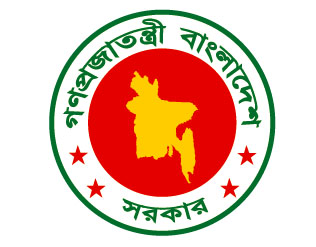 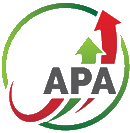 সূচিপত্রউপপরিচালকের কার্যালয়, মহিলা বিষয়ক অধিদপ্তর, সিরাজগঞ্জ  কর্মসম্পাদনের সার্বিক চিত্র ..........প্রস্তাবনা (Suggestions)সেকশন-১:উপপরিচালকের কার্যালয়, মহিলা বিষয়ক অধিদপ্তর, সিরাজগ।জ এর রূপকল্প(vision), অভিলক্ষ্য (Mission), কর্মসম্পাদনের ক্ষেত্র এবং কার্যাবলি  -----         সেকশন-২:বিভিন্ন কার্যক্রমের চূড়ান্ত ফলাফল / প্রভাব  (Outcome/Impact)..........................                 সেকশন-৩:কর্মসম্পাদন পরিকল্পনা................সংযোজনী-১:শব্দসংক্ষেপ...........................................................................                সংযোজনী-২:কর্মসম্পাদনসূচকের পরিমাপ  পদ্ধতি  ......................সংযোজনী-৩:অন্য অফিসের সঙ্গে সংশ্লিষ্ট কর্মসম্পাদন সূচক সমূহ--------------পরিশিষ্ট ‘খ’ :উপপরিচালকের কার্যালয়, মহিলা বিষয়ক অধিদপ্তর, সিরাজগঞ্জ এর সুশাসন ও সংস্কারমূলক কর্মসম্পাদনের ক্ষেত্রসংযোজনী-৪:জাতীয় শুদ্ধাচার কৌশল কর্মপরিকল্পনাসংযোজনী-৫:ই-গভর্ন্যান্স কর্মপরিকল্পনাসংযোজনী-৬:অভিযোগ প্রতিকার ব্যবস্থা কর্মপরিকল্পনাসংযোজনী-৭:সেবা প্রদান প্রতিশ্রুতি কর্মপরিকল্পনাসংযোজনী-৮:তথ্য অধিকার কর্মপরিকল্পনাচূড়ান্ত ফলাফল/প্রভাব (Outcome/Impact)কর্মসম্পাদনসূচকসমূহ (Performance Indicator)একক (Unit)প্রকৃত অর্জনপ্রকৃত অর্জনলক্ষ্যমাত্রা ২০২১-২২প্রক্ষেপনপ্রক্ষেপননির্ধারিত লক্ষ্যমাত্রা  অর্জনের ক্ষেত্রে যৌথভাবে দায়িত্ব প্রাপ্ত  মন্ত্রণালয়/বিভাগ/ সংস্হা সমূহের নামউপাত্তসূত্র(Source of Data)চূড়ান্ত ফলাফল/প্রভাব (Outcome/Impact)কর্মসম্পাদনসূচকসমূহ (Performance Indicator)একক (Unit)২০১৯-২০২০২০-২১*লক্ষ্যমাত্রা ২০২১-২২২০২২-২৩২০২৩-২৪নির্ধারিত লক্ষ্যমাত্রা  অর্জনের ক্ষেত্রে যৌথভাবে দায়িত্ব প্রাপ্ত  মন্ত্রণালয়/বিভাগ/ সংস্হা সমূহের নামউপাত্তসূত্র(Source of Data)১২৩৪৫৬৭৮৯১০উন্নয়নে নারীদের অংশগ্রহণ বৃদ্ধিপ্রশিক্ষিত নারীসংখ্যা(হাজার)23৬০২২৪০২২৪০২২৪০2440জেলা প্রশাসন, কারগিরি শিক্ষা বোডÑ, উপজেলা প্রশাসন, যুব উন্নয়ন , সমাজ সেবা অধিদপ্তর ও এনজিও সদর  কাযাÑল হতে বরাদ্দ প্রাপ্তিমা ও শিশুর পুষ্টি এবং স্বাস্থ্য সুরক্ষা ( ৮ম পঞ্চ বাষিÑক পরিকল্পনা ও জাতীয় সামাজিক নিরাপত্তা কৌশল অনুযায়ী ২০২৬ সালের মধ্যে ভিজিডি কমÑসুচিতে রুপান্তর করে  উপকারভোগীর সংখ্যা ৩২ লাক্ষে উন্নীত করা হবে । রুপান্তরিত  হওয়ার আগে ভিজিডি উপকারভোগীর সংখ্যা প্রতি বছর  ১০% হারে বৃদ্ধি করা হবে ।  ভিজিডি উপকারভোগীসংখ্যা (হাজার)২৩২৭৩২৩২৭৩২৩২৭৩২৩২৭৩২৩২৭৩জেলা প্রশাসন, উপজেলা প্রশাসন স্থানীয় সরকার মন্ত্রণালয়,  খাদ্য বিভাগ ঐমা ও শিশুর পুষ্টি এবং স্বাস্থ্য সুরক্ষা ( ৮ম পঞ্চ বাষিÑক পরিকল্পনা ও জাতীয় সামাজিক নিরাপত্তা কৌশল অনুযায়ী ২০২৬ সালের মধ্যে ল্যাকটেটিং ও মাতৃত্বকালীন ভাতা সমন্বয় করে মা ও শিশু সহায়তা কমÑসুচি চালু করা হবে । ২০২৬ সালের মধ্যে ০-৪ বছর বয়সী শিশুদের ৫০% কে এই সুবিধার আওতায় নিয়ে আসা হবে । সমন্বিত   উপকারভোগীর সংখ্যা ৬০-৬৫ লাক্ষে উন্নীত করা হবে । ল্যাকটেটিং ভাতা উপকারভোগী,মাতৃত্বকালীন ভাতা উপকারভোগী সংখ্যা (হাজার)১৮৩৮০১৮৩৮০১৮৩৮০১৮৩৮০১৮৩৮০জেলা প্রশাসন, উপজেলা প্রশাসন স্থানীয় সরকার মন্ত্রণালয়,  খাদ্য বিভাগ ঐনির্যাতিত নারী ও শিশুদের চিকিৎসা,  আইনী সহায়তা বৃদ্ধিসুরক্ষিত নারী ও শিশুসংখ্যা৩৬৪০৪০৪৫50 স্বরাষ্ট্র মন্ত্রণালয়, আইন বিচার ও সংসদ বিষয়ক মন্তণালয়, জেলা ও উপজেলা প্রশাসনবিবিন্ন উৎস হতে প্রাপ্ত হতেপ্রাপ্ত প্রতিবেদন বাল্যবিবাহ হ্রাসবাল্যবিবাহ হ্রাসকৃত%৫0%৬0%৭0%৭৫%৮0%জেলা প্রশাসন, উপজেলা প্রশাসন, পুলিশ প্রশাসন, সমাজ সেবা, শিক্ষা অধিদপ্তর , ইউনিয়ন পরিষদ বিবিন্ন উৎস হতে প্রাপ্ত হতে  প্রাপ্ত প্রতিবেদনকর্মসম্পদন ক্ষেত্রসমূহ(Areas of Performance)ক্ষেত্রের মান(Weight of Areas Performanceকার্যক্রম(Activities)কর্মসম্পাদনসূচক(PerformanceIndicators)গণনাপদ্ধতি(Calculation method)গণনাপদ্ধতি(Calculation method)একক(Unit)কর্মসম্পাদনসূচকের মান(Weight of PerformanceIndicators)কর্মসম্পাদনসূচকের মান(Weight of PerformanceIndicators)প্রকৃত অর্জনপ্রকৃত অর্জনপ্রকৃত অর্জনপ্রকৃত অর্জনলক্ষ্যমাত্রা/নির্ণায়ক ২০21-২০22(Target /Criteria Value for FY 2021-22)লক্ষ্যমাত্রা/নির্ণায়ক ২০21-২০22(Target /Criteria Value for FY 2021-22)লক্ষ্যমাত্রা/নির্ণায়ক ২০21-২০22(Target /Criteria Value for FY 2021-22)লক্ষ্যমাত্রা/নির্ণায়ক ২০21-২০22(Target /Criteria Value for FY 2021-22)লক্ষ্যমাত্রা/নির্ণায়ক ২০21-২০22(Target /Criteria Value for FY 2021-22)লক্ষ্যমাত্রা/নির্ণায়ক ২০21-২০22(Target /Criteria Value for FY 2021-22)লক্ষ্যমাত্রা/নির্ণায়ক ২০21-২০22(Target /Criteria Value for FY 2021-22)লক্ষ্যমাত্রা/নির্ণায়ক ২০21-২০22(Target /Criteria Value for FY 2021-22)লক্ষ্যমাত্রা/নির্ণায়ক ২০21-২০22(Target /Criteria Value for FY 2021-22)লক্ষ্যমাত্রা/নির্ণায়ক ২০21-২০22(Target /Criteria Value for FY 2021-22)প্রক্ষেপন (Projection)২০২2-23প্রক্ষেপন (Projection)২০২2-23প্রক্ষেপন (Projection)২০২3-২4কর্মসম্পদন ক্ষেত্রসমূহ(Areas of Performance)ক্ষেত্রের মান(Weight of Areas Performanceকার্যক্রম(Activities)কর্মসম্পাদনসূচক(PerformanceIndicators)গণনাপদ্ধতি(Calculation method)গণনাপদ্ধতি(Calculation method)একক(Unit)কর্মসম্পাদনসূচকের মান(Weight of PerformanceIndicators)কর্মসম্পাদনসূচকের মান(Weight of PerformanceIndicators)২০১৯ -২০২০১৯ -২০2020-212020-21অসাধারণঅসাধারণঅতি উত্তমঅতি উত্তমউত্তমউত্তমচলতি মানচলতি মানচলতি মানের নিম্নেচলতি মানের নিম্নেকর্মসম্পদন ক্ষেত্রসমূহ(Areas of Performance)ক্ষেত্রের মান(Weight of Areas Performanceকার্যক্রম(Activities)কর্মসম্পাদনসূচক(PerformanceIndicators)গণনাপদ্ধতি(Calculation method)গণনাপদ্ধতি(Calculation method)একক(Unit)কর্মসম্পাদনসূচকের মান(Weight of PerformanceIndicators)কর্মসম্পাদনসূচকের মান(Weight of PerformanceIndicators)২০১৯ -২০২০১৯ -২০2020-212020-21১০০%১০০%৯০%৯০%৮০%৮০%৭০%৭০%৬০%৬০%১২৩৪৫৫৬৭৭৮৮৯৯১০১০১১১১১২১২১৩১৩১৪১৪১৫১৫16উপপরিচালকের কার্যালয়, মহিলা বিষয়ক অধিদপ্তর, সিরাজগঞ্জ এর  কর্মসম্পাদনের ক্ষেত্রসমূহ :উপপরিচালকের কার্যালয়, মহিলা বিষয়ক অধিদপ্তর, সিরাজগঞ্জ এর  কর্মসম্পাদনের ক্ষেত্রসমূহ :উপপরিচালকের কার্যালয়, মহিলা বিষয়ক অধিদপ্তর, সিরাজগঞ্জ এর  কর্মসম্পাদনের ক্ষেত্রসমূহ :উপপরিচালকের কার্যালয়, মহিলা বিষয়ক অধিদপ্তর, সিরাজগঞ্জ এর  কর্মসম্পাদনের ক্ষেত্রসমূহ :উপপরিচালকের কার্যালয়, মহিলা বিষয়ক অধিদপ্তর, সিরাজগঞ্জ এর  কর্মসম্পাদনের ক্ষেত্রসমূহ :উপপরিচালকের কার্যালয়, মহিলা বিষয়ক অধিদপ্তর, সিরাজগঞ্জ এর  কর্মসম্পাদনের ক্ষেত্রসমূহ :উপপরিচালকের কার্যালয়, মহিলা বিষয়ক অধিদপ্তর, সিরাজগঞ্জ এর  কর্মসম্পাদনের ক্ষেত্রসমূহ :উপপরিচালকের কার্যালয়, মহিলা বিষয়ক অধিদপ্তর, সিরাজগঞ্জ এর  কর্মসম্পাদনের ক্ষেত্রসমূহ :উপপরিচালকের কার্যালয়, মহিলা বিষয়ক অধিদপ্তর, সিরাজগঞ্জ এর  কর্মসম্পাদনের ক্ষেত্রসমূহ :উপপরিচালকের কার্যালয়, মহিলা বিষয়ক অধিদপ্তর, সিরাজগঞ্জ এর  কর্মসম্পাদনের ক্ষেত্রসমূহ :উপপরিচালকের কার্যালয়, মহিলা বিষয়ক অধিদপ্তর, সিরাজগঞ্জ এর  কর্মসম্পাদনের ক্ষেত্রসমূহ :উপপরিচালকের কার্যালয়, মহিলা বিষয়ক অধিদপ্তর, সিরাজগঞ্জ এর  কর্মসম্পাদনের ক্ষেত্রসমূহ :উপপরিচালকের কার্যালয়, মহিলা বিষয়ক অধিদপ্তর, সিরাজগঞ্জ এর  কর্মসম্পাদনের ক্ষেত্রসমূহ :উপপরিচালকের কার্যালয়, মহিলা বিষয়ক অধিদপ্তর, সিরাজগঞ্জ এর  কর্মসম্পাদনের ক্ষেত্রসমূহ :উপপরিচালকের কার্যালয়, মহিলা বিষয়ক অধিদপ্তর, সিরাজগঞ্জ এর  কর্মসম্পাদনের ক্ষেত্রসমূহ :উপপরিচালকের কার্যালয়, মহিলা বিষয়ক অধিদপ্তর, সিরাজগঞ্জ এর  কর্মসম্পাদনের ক্ষেত্রসমূহ :উপপরিচালকের কার্যালয়, মহিলা বিষয়ক অধিদপ্তর, সিরাজগঞ্জ এর  কর্মসম্পাদনের ক্ষেত্রসমূহ :উপপরিচালকের কার্যালয়, মহিলা বিষয়ক অধিদপ্তর, সিরাজগঞ্জ এর  কর্মসম্পাদনের ক্ষেত্রসমূহ :উপপরিচালকের কার্যালয়, মহিলা বিষয়ক অধিদপ্তর, সিরাজগঞ্জ এর  কর্মসম্পাদনের ক্ষেত্রসমূহ :উপপরিচালকের কার্যালয়, মহিলা বিষয়ক অধিদপ্তর, সিরাজগঞ্জ এর  কর্মসম্পাদনের ক্ষেত্রসমূহ :উপপরিচালকের কার্যালয়, মহিলা বিষয়ক অধিদপ্তর, সিরাজগঞ্জ এর  কর্মসম্পাদনের ক্ষেত্রসমূহ :উপপরিচালকের কার্যালয়, মহিলা বিষয়ক অধিদপ্তর, সিরাজগঞ্জ এর  কর্মসম্পাদনের ক্ষেত্রসমূহ :উপপরিচালকের কার্যালয়, মহিলা বিষয়ক অধিদপ্তর, সিরাজগঞ্জ এর  কর্মসম্পাদনের ক্ষেত্রসমূহ :উপপরিচালকের কার্যালয়, মহিলা বিষয়ক অধিদপ্তর, সিরাজগঞ্জ এর  কর্মসম্পাদনের ক্ষেত্রসমূহ :উপপরিচালকের কার্যালয়, মহিলা বিষয়ক অধিদপ্তর, সিরাজগঞ্জ এর  কর্মসম্পাদনের ক্ষেত্রসমূহ :উপপরিচালকের কার্যালয়, মহিলা বিষয়ক অধিদপ্তর, সিরাজগঞ্জ এর  কর্মসম্পাদনের ক্ষেত্রসমূহ :0১. নারীর সামাজিক নিরাপত্তা বেষ্টনী নিশ্চিতকরণ।25[১.১] দূস্থ নারীদের খাদ্য সহায়তা (ভিজিডি) প্রদান [১.১.১] ভিজিডি উপকারভোগীসমস্টিসংখ্যাসংখ্যাসংখ্যা৫৫২৩২৭৩২৩২৭৩২৩২৭৩২৩২৭৩২৩২৭৩২৩২৭৩২৩২৬৩২৩২৬৩২৩২৫৩২৩২৫৩২৩২৪৩২৩২৪৩২৩২৩৩২৩২৩৩২৩২৭৩২৩২৭৩0১. নারীর সামাজিক নিরাপত্তা বেষ্টনী নিশ্চিতকরণ।25[১.2] ভিজিডিমনিটরিং[১.২.১]ই-মনিটরিংসমস্টিসংখ্যাসংখ্যাসংখ্যা১১২০২০১৫১৫১৫১৫১০১০৮৮৬৬৪৪১৫১৫0১. নারীর সামাজিক নিরাপত্তা বেষ্টনী নিশ্চিতকরণ।25[১.2] ভিজিডিমনিটরিং[১.২.২] সরজমিনে পরিদর্শনসমস্টিসংখ্যাসংখ্যাসংখ্যা১১১৪১৪১৬১৬১৬১৬১৪১৪১২১২১০১০৮৮১৬১৬0১. নারীর সামাজিক নিরাপত্তা বেষ্টনী নিশ্চিতকরণ।25[১.3] দরিদ্র ও গর্ভবতী মায়েদের মাতৃত্বকালীন ভাতা প্রদান [১.3.১] মাতৃত্বকালীনভাতা প্রাপ্ত উপকারভোগীসমস্টিসংখ্যাজনসংখ্যাজনসংখ্যাজন৪৪৫৮২৭৫৮২৭১৩৭৪৬১৩৭৪৬১৩৭৪৬১৩৭৪৬১৩৭৩৬১৩৭৩৬১৩৭২৬১৩৭২৬১৩৭১৬১৩৭১৬১৩৭০৬১৩৭০৬১৩৭৪৬১৩৭৪৬0১. নারীর সামাজিক নিরাপত্তা বেষ্টনী নিশ্চিতকরণ।25[১.4]দরিদ্র ও গর্ভবতী মায়েদের মাতৃত্বকালীন ভাতা প্রদান মনিটরিং[১.৪.১] মনিটরিংসমস্টি------------------0১. নারীর সামাজিক নিরাপত্তা বেষ্টনী নিশ্চিতকরণ।25[১.5] মাতৃত্বকালীন উপকারভোগীর ডাটাবেজ   তৈরী [১.5.১] উপকারভোগী মাসমস্টিসংখ্যা(জন)সংখ্যা(জন)সংখ্যা(জন)33৫৮২৭৫৮২৭৩৫৬৫৩৫৬৫৩৫৬৫৩৫৬৫৩৫৫৫৩৫৫৫৩৫৪৫৩৫৪৫৩৫৩৫৩৫৩৫৩৫২৫৩৫২৫৩৫৬৫৩৫৬৫0১. নারীর সামাজিক নিরাপত্তা বেষ্টনী নিশ্চিতকরণ।25[1.৬]  কর্মজীবী ল্যাকটেটিং মাদার উপকারভোগীদের ভাতা প্রদান[১.6.১] ল্যাকটেটিং ভাতা প্রাপ্ত উপকারভোগীসমস্টিসংখ্যাসংখ্যাসংখ্যা33২০১০২০১০২৫৫০২৫৫০২৫৫০২৫৫০২৫৪০২৫৪০২৫৩০২৫৩০২৫২০২৫২০২৫১০২৫১০২৫৫০২৫৫০0১. নারীর সামাজিক নিরাপত্তা বেষ্টনী নিশ্চিতকরণ।25[1.৮]  কর্মজীবী ল্যাকটেটিং মাদার  ভাতা প্রদান মনিটরিং[১.7.১] মনিটরিংশতকরা %%%22১০০%১০০%১০০%১০০%১০০%১০০%৯০%৯০%৮০%৮০%৭০%৭০%৬০%৬০%১০০%১০০%0১. নারীর সামাজিক নিরাপত্তা বেষ্টনী নিশ্চিতকরণ।25[1.৮] মাওশিশুসহায়তাতহবিলকর্মসূচিরআওতায়ভাতাপ্রদান[1.৮.1] মাওশিশুসহায়তাতহবিলকর্মসূচিরআওতায়ভাতাপ্রাপ্তউপকারভোগীসমস্টিসংখ্যসংখ্যসংখ্য22১০২৭১০২৭৩১২০৩১২০৩১২০৩১২০৩১১০৩১১০৩১০০৩১০০৩০৯০৩০৯০৩০৮০৩০৮০৩১২০৩১২০0১. নারীর সামাজিক নিরাপত্তা বেষ্টনী নিশ্চিতকরণ।25[1.৯] মাওশিশুসহায়তাতহবিলকর্মসূচিরআওতায়ভাতাপ্রদানডাটাবেজতৈরি/ মনিটরিং[1.৯.1] মাওশিশুসহায়তাতহবিলকর্মসূচিরআওতায়ভাতাপ্রাপ্তউপকারভোগীসমস্টিসংখ্যসংখ্যসংখ্য22২১৮৪২১৮৪৩০০৩০০২৯০২৯০২৮০২৮০২৭০২৭০২৬০২৬০২৫০২৫০৩০০৩০০0১. নারীর সামাজিক নিরাপত্তা বেষ্টনী নিশ্চিতকরণ।25[১.১০] কর্মজীবী ল্যাকটেটিং মাদার উপকারভোগীদের ডাটাবেজ তৈরী [১.১০.১] কর্মজীবী ল্যাকটেটিং মাদার উপকারভোগীদের ডাটাবেজ তৈরীসমস্টিসংখ্যাসংখ্যাসংখ্যা22২১১০২১১০৫৪০৫৪০৫৪০৫৪০৫৩০৫৩০৫২০৫২০৫১০৫১০৫০০৫০০৫৪০৫৪০0২. নারীর ক্ষমতায়ন ও উন্নয়ন।২৫[২.১] নারীর ক্ষমতায়নে প্রশিক্ষণ প্রদান[২.১.১]  উপপরিচালকের কার্যালয়ওউপজেলাকার্যালয়েরমাধ্যমেপ্রদত্ত প্রশিক্ষণে প্রশিক্ষণার্থী  সংখ্যাসমষ্টিসংখ্যাসংখ্যাসংখ্যা৬৬১৯২০১৯২০১১২০১১২০১১২০১১২০১১১০১১১০ ১১০০ ১১০০১০৯০১০৯০১০৮০১০৮০১৪০০১৪০০0২. নারীর ক্ষমতায়ন ও উন্নয়ন।২৫[২.১] নারীর ক্ষমতায়নে প্রশিক্ষণ প্রদান[2.1.4] মাওশিশুসহায়তাতহবিলকর্মসূচিরভাতাভোগীদেরপ্রশিক্সণসমষ্টিসংখ্যাসংখ্যাসংখ্যা22১০২৭১০২৭৩১২০৩১২০৩১২০৩১২০৩১১০৩১১০৩১০০৩১০০৩০৯০৩০৯০৩০৮০৩০৮০৩১২০৩১২০0২. নারীর ক্ষমতায়ন ও উন্নয়ন।২৫[২.১] নারীর ক্ষমতায়নে প্রশিক্ষণ প্রদান[২.১.২] ভিজিডি উপকারভোগীদের প্রশিক্ষণসমষ্টিসংখ্যাসংখ্যাসংখ্যা22২৩২৭৩২৩২৭৩২৩২৭৩২৩২৭৩২৩২৭৩২৩২৭৩২৩২৬৩২৩২৬৩২৩২৫৩২৩২৫৩২৩২৪৩২৩২৪৩২৩২৩৩২৩২৩৩২৩২৭৩২৩২৭৩0২. নারীর ক্ষমতায়ন ও উন্নয়ন।২৫[২.১] নারীর ক্ষমতায়নে প্রশিক্ষণ প্রদান[২.১.৩] মাতৃত্বকালীন ভাতাভোগীদের প্রশিক্ষণ সমষ্টিসংখ্যাসংখ্যাসংখ্যা22৫৮২৭৫৮২৭৩৫৬৫৩৫৬৫৩৫৬৫৩৫৬৫৩৫৫৫৩৫৫৫৩৫৪৫৩৫৪৫৩৫৩৪৩৫৩৪৩৫২৪৩৫২৪৩৫৬৫৩৫৬৫0২. নারীর ক্ষমতায়ন ও উন্নয়ন।২৫[২.১] নারীর ক্ষমতায়নে প্রশিক্ষণ প্রদান[২.১.৪] কর্মজীবী ল্যাকটেটিং ভাতাভোগীদের প্রশিক্ষণ প্রদান  সমষ্টিসংখ্যাসংখ্যাসংখ্যা22২০১০২০১০২৫৪০২৫৪০২৫৪০২৫৪০৫৪০৫৪০	৫৩০	৫৩০৫২০৫২০৫১০৫১০৫৪০৫৪০0২. নারীর ক্ষমতায়ন ও উন্নয়ন।২৫[২.২]মহিলাদেরআত্ম-কর্মসম্পাদনের জন্য ক্ষুদ্রঋণ প্রদান [২.২.১]ক্ষুদ্রঋণ প্রাপ্ত উপকারভোগী সমষ্টিসংখ্যাসংখ্যাসংখ্যা22206206১১৬১১৬	১১৬	১১৬১০৬১০৬৯৬৯৬৮৬৮৬৭৬৭৬১১৬১১৬0২. নারীর ক্ষমতায়ন ও উন্নয়ন।২৫[২.৬] মহিলাদের আত্মনিভরশীলকরতেসেলাইমেশিনবিতরণ[২.৬.১] সেলাইমেশিনপ্রাপ্তউপকারভোগীশতকরা%%%22১০০%১০০%১০০%১০০%১০০%১০০%৯০%৯০%৮০%৮০%৭০%৭০%৬০%৬০%১০০%১০০%0২. নারীর ক্ষমতায়ন ও উন্নয়ন।২৫[২.৫] জয়িতাঅন্বেষণেবাংলাদেশ[২.৫.১] জেলাপর্যায়েজয়িতা সম্বর্ধনাসমষ্টিসংখ্যাসংখ্যাসংখ্যা২২050505050505040403030202010105050২. নারীর ক্ষমতায়ন ও উন্নয়ন।২৫[২.৫] জয়িতাঅন্বেষণেবাংলাদেশ[২.৫.2] উপজেলাপর্যায়েজয়িতা সম্বর্ধণা মনিটরিংসমষ্টিসংখ্যাসংখ্যাসংখ্যা১১454545454545444443434242414145450২. নারীর ক্ষমতায়ন ও উন্নয়ন।২৫[2.4] স্বেচ্ছাসেবী মহিলাসমিতিনবায়ন[২.4.১] নবায়নকৃত সমিতিসমষ্টিসংখ্যাসংখ্যাসংখ্যা১১১৯৬১৯৬১৯৪১৯৪১৯৪১৯৪১৮৪১৮৪১৭৪১৭৪১৬৪১৬৪১৫৪১৫৪১৯৪১৯৪0২. নারীর ক্ষমতায়ন ও উন্নয়ন।২৫[2.3] স্বেচ্ছাসেবী মহিলাসমিতিনিবন্ধন[২.3.১] নিবন্ধিত সমিতিসমষ্টিসংখ্যাসংখ্যাসংখ্যা110৩0৩০৩০৩০৩০৩০২০২০১০১০১০১০১০১০৩০৩0২. নারীর ক্ষমতায়ন ও উন্নয়ন।২৫[2.৪] ক্লাব প্রতিষ্ঠার মাধ্যমেকিশোর-কিশোরীদেরনেতৃত্বেরবিকাশ[২.৪.১]কিশোরকিশোরীরসংখ্যাসমষ্টিকিশোরকিশোরীরসংখ্যাকিশোরকিশোরীরসংখ্যাকিশোরকিশোরীরসংখ্যা২২২৭০০২৭০০২৭০০২৭০০২৭০০২৭০০২৬৯০২৬৯০২৬৮০২৬৮০২৬৭০২৬৭০২৬৬০২৬৬০২৭০০২৭০০0৩.নারীর প্রতি সকল ধরণের সহিংসতা প্রতিরোধ ও নারীর অধিকার নিশ্চিতকরণ। 10[৩.1] নারী ও শিশু নির্যাতন প্রতিরোধ কমিটির  নিয়মিত সভা[৩.1.১]  জেলাকমিটিরসভার সিদ্ধান্ত বাস্তবায়নসমষ্টিসংখ্যাসংখ্যাসংখ্যা২২১২১২১২১২১২১২১০১০৮৮৬৬৪৪১২১২0৩.নারীর প্রতি সকল ধরণের সহিংসতা প্রতিরোধ ও নারীর অধিকার নিশ্চিতকরণ। 10[৩.1] নারী ও শিশু নির্যাতন প্রতিরোধ কমিটির  নিয়মিত সভা[3.1.2]  উপজেলা কমিটির সমষ্টিসংখ্যাসংখ্যাসংখ্যা১১১০৮১০৮১০৮১০৮১০৮১০৮৯৮৯৮৮৮৮৮৭৮৭৮৬৮৬৮১০৮১০৮0৩.নারীর প্রতি সকল ধরণের সহিংসতা প্রতিরোধ ও নারীর অধিকার নিশ্চিতকরণ। 10[৩.2] নিযাতিত নারী ও শিশুকে আইনিসহায়তা প্রদান।[৩.2.১]  আইনিসহায়তাপ্রাপ্ত উপকারভোগীশতকরা%%%11৮০%৮০%৯০%৯০%৯০%৯০%৮০%৮০%৭০%৭০%৬০%৬০%৫০%৫০%৯০%৯০%0৩.নারীর প্রতি সকল ধরণের সহিংসতা প্রতিরোধ ও নারীর অধিকার নিশ্চিতকরণ। 10[৩.4] বাল্যবিবাহ প্রতিরোধে সচেতনতাবৃদ্ধি মূলক কার্যক্রম[৩.3.১] উঠান বৈঠকসমস্টিসংখ্যাসংখ্যাসংখ্যা১১১৪৮১৪৮১৯৭১৯৭১৯৭১৯৭১৮৬১৮৬১৭৬১৭৬১৬৬১৬৬১৫৬১৫৬২০০২০০0৩.নারীর প্রতি সকল ধরণের সহিংসতা প্রতিরোধ ও নারীর অধিকার নিশ্চিতকরণ। 10[৩.4] বাল্যবিবাহ প্রতিরোধে সচেতনতাবৃদ্ধি মূলক কার্যক্রম[৩.3.2] উঠান বৈঠক মনিটরিংসমস্টিসংখ্যাসংখ্যাসংখ্যা11১৪৮১৪৮১৯৭১৯৭১৯৭১৯৭১৮৬১৮৬১৭৬১৭৬১৬৬১৬৬১৫৬১৫৬২০০২০০0৩.নারীর প্রতি সকল ধরণের সহিংসতা প্রতিরোধ ও নারীর অধিকার নিশ্চিতকরণ। 10[৩.4] বাল্যবিবাহ প্রতিরোধে সচেতনতাবৃদ্ধি মূলক কার্যক্রম[৩.4.3] প্রতিরোধকৃত বাল্যবিবাহক্রমপুঞ্জিভূত%%%11১৭৪১৭৪১৩২১৩২১৩২১৩২১২২১২২১১২১১২১০২১০২৮৮৮৮১৩২১৩২0৩.নারীর প্রতি সকল ধরণের সহিংসতা প্রতিরোধ ও নারীর অধিকার নিশ্চিতকরণ। 10[৩.4] বাল্যবিবাহ প্রতিরোধে সচেতনতাবৃদ্ধি মূলক কার্যক্রম[৩.4.4] প্রতিরোধকৃত বাল্যবিবাহ ক্রমপুঞ্জিভূত%%%11১০০%১০০%১০০%১০০%১০০%১০০%৯০%৯০%৮০%৮০%৭০%৭০%৬০%৬০%১০০%১০০%0৩.নারীর প্রতি সকল ধরণের সহিংসতা প্রতিরোধ ও নারীর অধিকার নিশ্চিতকরণ। 10[৩.5] কর্মক্ষেত্রে যৌন হয়রানী রোধে হাইকোর্টের নীতিমালা বাস্তবায়নেগঠিতজেলা কমিটিকার্যকরীকরণ,নিয়মিত সভা ও ফলোআপ করণ[৩.5.১]কমিটির নিয়মিত সভাসমস্টিসংখ্যাসংখ্যাসংখ্যা11৫৪৫৪৫৪৫৪৫৪৫৪৪৪৪৪৩৪৩৪২৪২৪১৪১৪৫৪060৩.নারীর প্রতি সকল ধরণের সহিংসতা প্রতিরোধ ও নারীর অধিকার নিশ্চিতকরণ। 10[৩.5] কর্মক্ষেত্রে যৌন হয়রানী রোধে হাইকোর্টের নীতিমালা বাস্তবায়নেগঠিতজেলা কমিটিকার্যকরীকরণ,নিয়মিত সভা ও ফলোআপ করণ[৩.5.2]কমিটির সভা নিয়মিত শতকরা%%%১১৭০%৭০%৮০%৮০%৮০%৮০%৭০%৭০%৬০%৬০%৫০%৫০%৪০%৪০%৮০%৮০%04. কর্মজীবী সক্ষমতা বৃদ্ধিকরণওনারীর অধিকারবৃদ্ধিকরণ ১০[৪.১] কিশোরীদের স্বাস্থ্য সুরক্ষা নিশ্চিতকরণ [৪.১.১] উপকাভোগী শিশুসমস্টিসংখ্যাসংখ্যাসংখ্যা৪৪২৭০০২৭০০২৭০০২৭০০২৭০০২৭০০২৬৯০২৬৯০২৬৮০২৬৮০২৬৭০২৬৭০২৬৬০২৬৬০২৭০০২৭০০04. কর্মজীবী সক্ষমতা বৃদ্ধিকরণওনারীর অধিকারবৃদ্ধিকরণ ১০[৪.২] কর্মজীবী মহিলাদের হোষ্টেল সুবিধা প্রদান[৪.১.২] উপকাভোগী মহিলাসমস্টিসংখ্যাসংখ্যাসংখ্যা------------------04. কর্মজীবী সক্ষমতা বৃদ্ধিকরণওনারীর অধিকারবৃদ্ধিকরণ ১০[৪.৩] জেলা ওউপজেলা মাসিক সমন্বয় সভা  [৪.১.৩]সভার সিদ্ধান্ত বাস্তবায়নক্রমপুঞ্জিভূত%%%২২10০%10০%10০%10০%100%100%95%95%9০%9০%85%85%80%80%100%১০০%04. কর্মজীবী সক্ষমতা বৃদ্ধিকরণওনারীর অধিকারবৃদ্ধিকরণ ১০[৪.৪] নিরবিচ্ছিন্ন ইন্টারনেট ব্যবস্থাকরণ[৪.১.৪] নিরবিচ্ছিন্ন ইন্টারনেটক্রমপুঞ্জিভূত%%%২২10০%10০%10০%10০%100%100%95%95%9০%9০%85%85%80%80%100%১০০%04. কর্মজীবী সক্ষমতা বৃদ্ধিকরণওনারীর অধিকারবৃদ্ধিকরণ ১০[৪.৫] যথাযথ ভাবে ইফাইলিং কার্যক্রম পরিচালনা[৪.১.৫]  যথাযথ ভাবে ইফাইলিং সম্পন্ন ক্রমপুঞ্জিভূত%%%২২৫০%৫০%৬০%৬০%৭০%৭০%৬০%৬০%৫০%৫০%৪০%৪০%৩০%৩০%৭০%৭০%উপপরিচালকমহিলাবিষয়কঅধিদপ্তর, সিরাজগঞ্জতারিখ: মহাপরিচালকমহিলা বিষয়ক অধিদপ্তরতারিখ: ক্রমিক নংশব্দসংক্ষেপ (Acronyms)বিবরণ১.মশিবিমমহিলা ও শিশু বিষয়ক মন্ত্রণালয়২.মবিঅমহিলা বিষয়ক অধিদপ্তর৩.ভিজিডিভালর্নারেবল গ্রুপ ডেভলপমেন্ট৪মা ও শিশু সহায়তা তহবিল উমবিককাকার্যক্রমকর্মসম্পাদন সূচকসমূহবাস্তবায়নকারী অনুবিভাগ,অধিশাখালক্ষমাত্রা অর্জনের প্রমানক[১.১] দুঃস্থ নারীদের খাদ্য সহায়তা (ভিজিডি)  প্রদান[১.১.১] ভিজিডি উপকারভোগীউপপরিচালকের কার্যালয়/ উমকিককা/ ইউনিয়ন পরিষদসংশ্লিষ্ট কর্মকর্তার প্রতিবেদন/ সংশ্লিষ্ট সফটওয়্যার[১.২] ভিজিডি মনিটরিং[১.২.১]ই-মনিটরিং	উপপরিচালকের কার্যালয়/উমবিককাসংশ্লিষ্ট কর্মকর্তার প্রতিবেদন[১.২] ভিজিডি মনিটরিং[১.২.২] সরজমিনে পরিদর্শনউপপরিচালকের কার্যালয়/উমবিককাসংশ্লিষ্ট কর্মকর্তার প্রতিবেদন[১.3] দরিদ্র ও গর্ভবতী মায়েদের মাতৃত্বকালীন ভাতা প্রদান [১.3.১] মাতৃত্বকালীনভাতা প্রাপ্ত উপকারভোগী উমকিককা/ইউনিয়ন পরিষদ/জিটুপিসংশ্লিষ্ট কর্মকর্তার প্রতিবেদন/ সংশ্লিষ্ট সফটওয়্যার[১.4]দরিদ্র ও গর্ভবতী মায়েদের মাতৃত্বকালীন ভাতা প্রদান মনিটরিং[১.৪.১] মনিটরিংউপপরিচালকের কার্যালয়ি./ উমবিককাসংশ্লিষ্ট কর্মকর্তার প্রতিবেদন/ সংশ্লিষ্ট সফটওয়্যার১.৫] মাতৃত্বকালীন উপকারভোগীদের ডাটাবেজ  তৈরী ,মনিটরিং[১.5উপকারভোগী মাউপপরিচালকের কার্যালয়/ উমকিককাসংশ্লিষ্ট কর্মকর্তার প্রতিবেদন/ সংশ্লিষ্ট সফটওয়্যার[1.৬]  কর্মজীবী ল্যাকটেটিং মাদার উপকারভোগীদের ভাতা প্রদান[১.6.১] ল্যাকটেটিং ভাতা প্রাপ্ত উপকারভোগীউপপরিচালকের কার্যালয়/ উমকিককা/জিটুপিসংশ্লিষ্ট কর্মকর্তার প্রতিবেদন/ সংশ্লিষ্ট সফটওয়্যার[1.৭]  কর্মজীবী ল্যাকটেটিং মাদার  ভাতা প্রদান মনিটরিং[১.7.১] মনিটরিংউপপরিচালকের কার্যালয়/উমবিককাসংশ্লিষ্ট কর্মকর্তার প্রতিবেদন/ সংশ্লিষ্ট সফটওয়্যার[1.৮] মাওশিশুসহায়তাতহবিলকর্মসূচিরআওতায়ভাতাপ্রদান[1.৮.1] মা ও শিশু সহায়তা তহবিল কর্মসূচির আওতায় ভাতাপ্রাপ্ত উপকারভোগীউপপরিচালকের কার্যালয়/ উমকিককা / জিটুপিসংশ্লিষ্ট কর্মকর্তার প্রতিবেদন/ সংশ্লিষ্ট সফটওয়্যার[1.৯] মাও শিশু সহায়তা তহবিল কর্মসূচির আওতায়ভাতাপ্রদানডাটাবেজতৈরি/ মনিটরিং[1.৯.1] মাও শিশু সহায়তা তহবিল কর্মসূচির আওতায় ভাতা প্রাপ্ত উপকারভোগীউপপরিচালকের কার্যালয়/ উমকিককাসংশ্লিষ্ট কর্মকর্তার প্রতিবেদন/ সংশ্লিষ্ট সফটওয়্যার[১.১০] কর্মজীবী ল্যাকটেটিং মাদার উপকারভোগীদের ডাটাবেজ তৈরী [১.১০.১] কর্মজীবী ল্যাকটেটিং মাদার উপকারভোগীদের ডাটাবেজ তৈরীউপপরিচালকের কার্যালয়/ উমকিককা / এনজিওসংশ্লিষ্ট কর্মকর্তার প্রতিবেদন/ সংশ্লিষ্ট সফটওয়্যার[২.১]নারীর ক্ষমতায়নে প্রশিক্ষণ প্রদান[২.১.১]  উপপরিচালকের কার্যালয়ওউপজেলাকার্যালয়েরমাধ্যমেপ্রদত্ত প্রশিক্ষণে প্রশিক্ষণার্থী  সংখ্যাউপপরিচালকের কার্যালয়/ উমকিককা / এনজিওসংশ্লিষ্ট কর্মকর্তার প্রতিবেদন/ সংশ্লিষ্ট সফটওয়্যার[২.১]নারীর ক্ষমতায়নে প্রশিক্ষণ প্রদান[2.1.4] মাওশিশুসহায়তাতহবিলকর্মসূচিরভাতাভোগীদেরপ্রশিক্সণউপপরিচালকের কার্যালয়/ উমকিককা / এনজিওসংশ্লিষ্ট কর্মকর্তার প্রতিবেদন/ সংশ্লিষ্ট সফটওয়্যার[২.১]নারীর ক্ষমতায়নে প্রশিক্ষণ প্রদান[২.১.২] ভিজিডি উপকারভোগীদের প্রশিক্ষণউপপরিচালকের কার্যালয়/ উমকিককা / এনজিওসংশ্লিষ্ট কর্মকর্তার প্রতিবেদন/ সংশ্লিষ্ট সফটওয়্যার[২.১]নারীর ক্ষমতায়নে প্রশিক্ষণ প্রদান[২.১.৩] মাতৃত্বকালীন ভাতাভোগীদের প্রশিক্ষণ উপপরিচালকের কার্যালয়/ উমকিককা / এনজিওসংশ্লিষ্ট কর্মকর্তার প্রতিবেদন/ সংশ্লিষ্ট সফটওয়্যার[২.১]নারীর ক্ষমতায়নে প্রশিক্ষণ প্রদান[২.১.৪] কর্মজীবী ল্যাকটেটিং ভাতাভোগীদের প্রশিক্ষণ প্রদান  উপপরিচালকের কার্যালয়/ উমকিককা / এনজিওসংশ্লিষ্ট কর্মকর্তার প্রতিবেদন/ সংশ্লিষ্ট সফটওয়্যার[২.২]মহিলাদেরআত্ম-কর্মসম্পাদনের জন্য ক্ষুদ্রঋণ প্রদান [২.২.১]ক্ষুদ্রঋণ প্রাপ্ত উপকারভোগী উপপরিচালকের কার্যালয়/ উমকিককা সংশ্লিষ্ট কর্মকর্তার প্রতিবেদন/ সংশ্লিষ্ট সফটওয়্যার[২.৬] মহিলাদেরআত্মনিভরশীলকরতেসেলাইমেশিনবিতরণ[২.৬.১] সেলাইমেশিনপ্রাপ্তউপকারভোগীমাননীয় জাতীয় সংসদ সদস্য/  উপপরিচালকের কার্যালয়/ উমকিককা/ জেলা প্রশাসন/উপজেলা প্রশাসন সংশ্লিষ্ট কর্মকর্তার প্রতিবেদন/ সংশ্লিষ্ট সফটওয়্যার২.৫] জয়িতাঅন্বেষণেবাংলাদেশ[২.৫.১] জেলাপর্যায়েজয়িতা সম্বর্ধনাউপপরিচালকের কার্যালয়/জেলা প্রশাসন/উপজেলা প্রশাস / উমকিককা / এনজিও/   ইউনিয়ন পরিষদসংশ্লিষ্ট কর্মকর্তার প্রতিবেদন/ সংশ্লিষ্ট সফটওয়্যার২.৫] জয়িতাঅন্বেষণেবাংলাদেশ[২.৫.2] উপজেলাপর্যায়েজয়িতা সম্বর্ধণা মনিটরিংউপপরিচালকের কার্যালয়/ উমকিককাসংশ্লিষ্ট কর্মকর্তার প্রতিবেদন/ সংশ্লিষ্ট সফটওয়্যার[2.4] স্বেচ্ছাসেবীমহিলাসমিতিনবায়ন[২.4.১] নবায়নকৃত সমিতিউপপরিচালকের কার্যালয়/ উমকিককা/স্বেচ্ছাসেবী মহিলা সমিতিসংশ্লিষ্ট কর্মকর্তার প্রতিবেদন/ সংশ্লিষ্ট সফটওয়্যার[2.3] স্বেচ্ছাসেবীমহিলাসমিতিনিবন্ধন[২.3.১] নিবন্ধিত সমিতিউপপরিচালকের কার্যালয়/ উমকিককা/ স্বেচ্ছাসেবী মহিলা সমিতিসংশ্লিষ্ট কর্মকর্তার প্রতিবেদন/ সংশ্লিষ্ট সফটওয়্যার[2.৪] ক্লাব প্রতিষ্ঠারমাধ্যমেকিশোর-কিশোরীদেরনেতৃত্বেরবিকাশ[২.৪.১]কিশোরকিশোরীরসংখ্যা (২৭০০ জন) উপপরিচালকের কার্যালয়/ উমকিককা/ উপজেলা প্রশাসন/ ফিল্ড সুপার ভাইজার ও জেন্ডার প্রমোটারসংশ্লিষ্ট কর্মকর্তার প্রতিবেদন/ সংশ্লিষ্ট সফটওয়্যার[৩.১]নারী ও শিশু নির্যাতনপ্রতিরোধ কমিটির  নিয়মিত সভা৩.1.১]  জেলাকমিটিরসভার সিদ্ধান্ত বাস্তবায়নজেলা প্রশাসন /উপজেলা প্রশান /উপপরিচালকের কার্যালয় //উমকিককা/পুলিশ প্রশাসন/ ইউনিয়ন পরিষদ সংশ্লিষ্ট কর্মকর্তার প্রতিবেদন/ সংশ্লিষ্ট সফটওয়্যার[৩.১]নারী ও শিশু নির্যাতনপ্রতিরোধ কমিটির  নিয়মিত সভা[3.1.2]  উপজেলা কমিটির সভার সিদ্ধান্ত বাস্তবায়নঐসংশ্লিষ্ট কর্মকর্তার প্রতিবেদন/ সংশ্লিষ্ট সফটওয়্যার[৩.2] নিযাতিত নারী ও শিশুকে আইনিসহায়তা প্রদান।[৩.2.১]  আইনিসহায়তাপ্রাপ্ত উপকারভোগীউপপরিচালকের কার্যালয়/ উমকিককা/ওসিসি/তথ্য আপা/ এনজিও ও অন্যান্য সংশ্লিষ্ট কর্মকর্তার প্রতিবেদন/ সংশ্লিষ্ট সফটওয়্যার[৩.4] বাল্যবিবাহ প্রতিরোধে সচেতনতাবৃদ্ধি মূলক কার্যক্রম[৩.3.১] উঠান বৈঠকউপপরিচালকের কার্যালয়/ উমকিককা/তথ্য আপা/এনজিও ও অন্যানসংশ্লিষ্ট কর্মকর্তার প্রতিবেদন/ সংশ্লিষ্ট সফটওয়্যার[৩.4] বাল্যবিবাহ প্রতিরোধে সচেতনতাবৃদ্ধি মূলক কার্যক্রম[৩.3.2] উঠান বৈঠক মনিটরিংউপপরিচালকের কার্যালয়/ উমকিককাসংশ্লিষ্ট কর্মকর্তার প্রতিবেদন/ সংশ্লিষ্ট সফটওয়্যার[৩.4] বাল্যবিবাহ প্রতিরোধে সচেতনতাবৃদ্ধি মূলক কার্যক্রম[৩.4.3] প্রতিরোধকৃত বাল্যবিবাহউপপরিচালকের কার্যালয়/ইউনিও/উমকিককা/পুলিম প্রশাসন/জনপ্রতিনিধি সংশ্লিষ্ট কর্মকর্তার প্রতিবেদন/ সংশ্লিষ্ট সফটওয়্যার[৩.4] বাল্যবিবাহ প্রতিরোধে সচেতনতাবৃদ্ধি মূলক কার্যক্রম[৩.4.4] প্রতিরোধকৃত বাল্যবিবাহ মনিটরিংউপপরিচালকের কার্যালয়/উমকিককাসংশ্লিষ্ট কর্মকর্তার প্রতিবেদন/ সংশ্লিষ্ট সফটওয়্যার[৩.5] কর্মক্ষেত্রে যৌন হয়রানী রোধে হাইকোর্টের নীতিমালা বাস্তবায়নেগঠিতজেলা কমিটিকার্যকরীকরণ,নিয়মিত সভা ও ফলোআপ করণ[৩.5.১]কমিটির নিয়মিত সভাউপপরিচালকের কার্যালয়/উমকিককাসংশ্লিষ্ট কর্মকর্তার প্রতিবেদন/ সংশ্লিষ্ট সফটওয়্যার[৩.5] কর্মক্ষেত্রে যৌন হয়রানী রোধে হাইকোর্টের নীতিমালা বাস্তবায়নেগঠিতজেলা কমিটিকার্যকরীকরণ,নিয়মিত সভা ও ফলোআপ করণ[৩.5.2]নিয়মিত কমিটির সভা/ মনিটরিংউপপরিচালকের কার্যালয়/উমকিককাসংশ্লিষ্ট কর্মকর্তার প্রতিবেদন/ সংশ্লিষ্ট সফটওয়্যার[৪.১] কর্মজীবী মহিলাদের শিশুদের দিবাযত্ন সেবা প্রদান[৪.১.১] উপকাভোগী শিশু--[৪.২]কর্মজীবী মহিলাদের হোষ্টেল সুবিধা প্রদান[৪.১.২]উপকাভোগী মহিলা--[৪.৩] জেলা মাসিক সমন্বয় সভা[৪.১.৩] সভার সিদ্ধান্ত বাস্তবায়নউপপরিচালকের কার্যালয়/উমকিককাসংশ্লিষ্ট কর্মকর্তার প্রতিবেদন/ সংশ্লিষ্ট সফটওয়্যার[৪.৪] নিরবিচ্ছিন্ন ইন্টারনেট ব্যবস্থাকরণ[৪.১.৪]নিরবিচ্ছিন্ন ইন্টারনেটউপপরিচালকের কার্যালয়/উমকিককাসংশ্লিষ্ট কর্মকর্তার প্রতিবেদন/ সংশ্লিষ্ট সফটওয়্যার[৪.৫] যথাযথ ভাবে ইফাইলিং কার্যক্রম পরিচালনা/মনিটরিং[৪.১.৫] যথাযথ ভাবে ইফাইলিং সম্পন্নউপপরিচালকের কার্যালয়/উমকিককাসংশ্লিষ্ট কর্মকর্তার প্রতিবেদন/ সংশ্লিষ্ট সফটওয়্যার কার্যক্রমকর্মসম্পাদন সূচকযেসকল অফিসের সাথে সংশ্লিষ্টসংশ্লিষ্ট অফিসের সাথে কার্যক্রম সমন্বয়ের কৌশল[১.১] দুঃস্থ নারীদের খাদ্য সহায়তা (ভিজিডি)  প্রদান[১.১.১] ভিজিডি উপকারভোগীখাদ্যঅধিদপ্তর, বিশ্বখাদ্যকর্মসূচি, জেলাওউপজেলাপ্রশাসন, ইউনিয়নপরিষদ,  উপজেলা পর্যায়ের অন্যান্য কর্মকর্তা ও ইউনিয়ন তথ্য কেন্দ্র (ইউডিসি)।ভিজিডি কর্মসূচির উপকারভোগী নির্বাচন ও খাদ্য বিতরণ সংক্রান্ত পরিপত্র ও বাস্তবায়ন নির্দেশিকার আলোকে[১.3] দরিদ্র ও গর্ভবতী মায়েদের মাতৃত্বকালীন ভাতা প্রদান [১.3.১] মাতৃত্বকালীনভাতা প্রাপ্ত উপকারভোগীপরিবার পরিকল্পনা অফিস, SPFMSP অর্থ মন্ত্রণালয়, জেলা/উপজেলা প্রশাসন, উপজেলা/ইউনিয়ন তথ্য কেন্দ্র, বাস্তবায়ন নীতিমালা অনুযায়ী[১.5] মাতৃত্বকালীন উপকারভোগীর ডাটাবেজ তৈরী / মনিটরিং[১.5.১] উপকারভোগী মাউপপরিচালকের কার্যালয়/উমকিককাবাস্তবায়ন নীতিমালা অনুযায়ী[1.৬]  কর্মজীবী ল্যাকটেটিং মাদার উপকারভোগীদের ভাতা প্রদান[১.6.১] ল্যাকটেটিং ভাতা প্রাপ্ত উপকারভোগীউপপরিচালকের কার্যালয়/উমকিককাবাস্তবায়ন নীতিমালা অনুযায়ী[1.৮] মাওশিশুসহায়তাতহবিলকর্মসূচিরআওতায়ভাতাপ্রদান[1.৮.1] মাওশিশুসহায়তাতহবিলকর্মসূচিরআওতায়ভাতাপ্রাপ্তউপকারভোগীউপপরিচালকের কার্যালয়/উমকিককাবাস্তবায়ন নীতিমালা অনুযায়ী[1.৯] মাওশিশুসহায়তাতহবিলকর্মসূচিরআওতায়ভাতাপ্রদানডাটাবেজতৈরি/ মনিটরিং[1.৯.1] মাওশিশুসহায়তাতহবিলকর্মসূচিরআওতায়ভাতাপ্রাপ্তউপকারভোগীউপপরিচালকের কার্যালয়/উমকিককাবাস্তবায়ন নীতিমালা অনুযায়ী[১.১০] কর্মজীবী ল্যাকটেটিং মাদার উপকারভোগীদের ডাটাবেজ তৈরী [১.১০.১] কর্মজীবী ল্যাকটেটিং মাদার উপকারভোগীদের ডাটাবেজ তৈরীউপপরিচালকের কার্যালয়/উমকিককাবাস্তবায়ন নীতিমালা অনুযায়ী[২.১]নারীর ক্ষমতায়নে প্রশিক্ষণ প্রদান[২.১.১]  উপপরিচালকের কার্যালয়ওউপজেলাকার্যালয়েরমাধ্যমেপ্রদত্ত প্রশিক্ষণে প্রশিক্ষণার্থী  সংখ্যা            উপপরিচালকের কার্যালয়/উমবিককা/সংশ্লিষ্ট কর্মকর্তার প্রতিবেদন/ সংশ্লিষ্ট সফটওয়্যার[২.১]নারীর ক্ষমতায়নে প্রশিক্ষণ প্রদান[২.১.১]  উপপরিচালকের কার্যালয়ওউপজেলাকার্যালয়েরমাধ্যমেপ্রদত্ত প্রশিক্ষণে প্রশিক্ষণার্থী  সংখ্যা[২.১]নারীর ক্ষমতায়নে প্রশিক্ষণ প্রদান[2.1.4] মা ওশিশু সহায়তা তহবিল কর্মসূচির ভাতাভোগীদের প্রশিক্সণউপপরিচালকের কার্যালয়/ উমকিককা / এনজিওসংশ্লিষ্ট কর্মকর্তার প্রতিবেদন/ সংশ্লিষ্ট সফটওয়্যার[২.১]নারীর ক্ষমতায়নে প্রশিক্ষণ প্রদান[২.১.২] ভিজিডি উপকারভোগীদের প্রশিক্ষণউপপরিচালকের কার্যালয়/ উমকিককা / এনজিওসংশ্লিষ্ট কর্মকর্তার প্রতিবেদন/ সংশ্লিষ্ট সফটওয়্যার[২.১]নারীর ক্ষমতায়নে প্রশিক্ষণ প্রদান[২.১.৩] মাতৃত্বকালীন ভাতাভোগীদের প্রশিক্ষণ উপপরিচালকের কার্যালয়/ উমকিককা / এনজিওসংশ্লিষ্ট কর্মকর্তার প্রতিবেদন/ সংশ্লিষ্ট সফটওয়্যার[২.১]নারীর ক্ষমতায়নে প্রশিক্ষণ প্রদান[২.১.৪] কর্মজীবী ল্যাকটেটিং ভাতাভোগীদের প্রশিক্ষণ প্রদান  উপপরিচালকের কার্যালয়/ উমকিককা / এনজিওসংশ্লিষ্ট কর্মকর্তার প্রতিবেদন/ সংশ্লিষ্ট সফটওয়্যার[২.২]মহিলাদেরআত্ম-কর্মসম্পাদনের জন্য ক্ষুদ্রঋণ প্রদান [২.২.১]ক্ষুদ্রঋণ প্রাপ্ত উপকারভোগী উপপরিচালকের কার্যালয়/ উমকিককা / এনজিওসংশ্লিষ্ট কর্মকর্তার প্রতিবেদন/ সংশ্লিষ্ট সফটওয়্যার[২.৬] মহিলাদেরআত্মনিভরশীলকরতেসেলাইমেশিনবিতরণ[২.৬.১] সেলাইমেশিনপ্রাপ্তউপকারভোগীউপপরিচালকের কার্যালয়/ উমকিককা সংশ্লিষ্ট কর্মকর্তার প্রতিবেদন/ সংশ্লিষ্ট সফটওয়্যার২.৫] জয়িতাঅন্বেষণেবাংলাদেশ[২.৫.১] জেলাপর্যায়েজয়িতা সম্বর্ধনামাননীয় জাতীয় সংসদ সদস্য/উপপরিচালকের কার্যালয়/ উমকিককাসংশ্লিষ্ট কর্মকর্তার প্রতিবেদন/ সংশ্লিষ্ট সফটওয়্যার২.৫] জয়িতাঅন্বেষণেবাংলাদেশ[২.৫.2] উপজেলাপর্যায়েজয়িতা সম্বর্ধণা মনিটরিংউপপরিচালকের কার্যালয়/জেলা প্রশাসন/উপজেলা প্রশাস / উমকিককা / এনজিও/   ইউনিয়ন পরিষদসংশ্লিষ্ট কর্মকর্তার প্রতিবেদন/ সংশ্লিষ্ট সফটওয়্যার[2.4] স্বেচ্ছাসেবীমহিলাসমিতিনবায়ন[২.4.১] নবায়নকৃত সমিতিউপপরিচালকের কার্যালয়/ উমকিককাসংশ্লিষ্ট কর্মকর্তার প্রতিবেদন/ সংশ্লিষ্ট সফটওয়্যার[২.3.১] নিবন্ধিত সমিতিউপপরিচালকের কার্যালয়/ উমকিককা / এনজিওসংশ্লিষ্ট কর্মকর্তার প্রতিবেদন/ সংশ্লিষ্ট সফটওয়্যারউপপরিচালকের কার্যালয়/ উমকিককা / এনজিওসংশ্লিষ্ট কর্মকর্তার প্রতিবেদন/ সংশ্লিষ্ট সফটওয়্যার[2.3] স্বেচ্ছাসেবীমহিলাসমিতিনিবন্ধনমাঠ পর্যায়ের কার্যালয়েরজাতীয় শুদ্ধাচার কৌশল কর্ম-পরিকল্পনা, ২০২১-২০২২কার্যক্রমের নামকর্মসম্পাদন সূচকসূচকের মানএককএককবাস্তবায়নেরদায়িত্বপ্রাপ্ত ব্যক্তি/পদবাস্তবায়নেরদায়িত্বপ্রাপ্ত ব্যক্তি/পদ২০২১-২০২২ অর্থবছরেরলক্ষ্যমাত্রাবাস্তবায়ন অগ্রগতি পরিবীক্ষণ, ২০২১-২০২২বাস্তবায়ন অগ্রগতি পরিবীক্ষণ, ২০২১-২০২২বাস্তবায়ন অগ্রগতি পরিবীক্ষণ, ২০২১-২০২২বাস্তবায়ন অগ্রগতি পরিবীক্ষণ, ২০২১-২০২২বাস্তবায়ন অগ্রগতি পরিবীক্ষণ, ২০২১-২০২২বাস্তবায়ন অগ্রগতি পরিবীক্ষণ, ২০২১-২০২২মন্তব্যকার্যক্রমের নামকর্মসম্পাদন সূচকসূচকের মানএককএককবাস্তবায়নেরদায়িত্বপ্রাপ্ত ব্যক্তি/পদবাস্তবায়নেরদায়িত্বপ্রাপ্ত ব্যক্তি/পদ২০২১-২০২২ অর্থবছরেরলক্ষ্যমাত্রালক্ষ্যমাত্রা/অর্জন১ম কোয়ার্টার২য় কোয়ার্টার৩য় কোয়ার্টার৪র্থ কোয়ার্টারমোট অর্জনঅর্জিত মানমন্তব্য১২৩৪৪৫৫৬৭৮৯১০১১১২১৩১৪১. প্রাতিষ্ঠানিক ব্যবস্থা……………………………….....১. প্রাতিষ্ঠানিক ব্যবস্থা……………………………….....১. প্রাতিষ্ঠানিক ব্যবস্থা……………………………….....১. প্রাতিষ্ঠানিক ব্যবস্থা……………………………….....১. প্রাতিষ্ঠানিক ব্যবস্থা……………………………….....১. প্রাতিষ্ঠানিক ব্যবস্থা……………………………….....১. প্রাতিষ্ঠানিক ব্যবস্থা……………………………….....১. প্রাতিষ্ঠানিক ব্যবস্থা……………………………….....১. প্রাতিষ্ঠানিক ব্যবস্থা……………………………….....১. প্রাতিষ্ঠানিক ব্যবস্থা……………………………….....১. প্রাতিষ্ঠানিক ব্যবস্থা……………………………….....১. প্রাতিষ্ঠানিক ব্যবস্থা……………………………….....১. প্রাতিষ্ঠানিক ব্যবস্থা……………………………….....১. প্রাতিষ্ঠানিক ব্যবস্থা……………………………….....১. প্রাতিষ্ঠানিক ব্যবস্থা……………………………….....১. প্রাতিষ্ঠানিক ব্যবস্থা……………………………….....১.১ নৈতিকতা কমিটিসভা আয়োজনসভা আয়োজিত২সংখ্যালক্ষ্যমাত্রা১১১১১.১ নৈতিকতা কমিটিসভা আয়োজনসভা আয়োজিত২সংখ্যাঅর্জন১.২ নৈতিকতা কমিটির সভার সিদ্ধান্ত বাস্তবায়নবাস্তবায়িত সিদ্ধান্ত৩%লক্ষ্যমাত্রা১.২ নৈতিকতা কমিটির সভার সিদ্ধান্ত বাস্তবায়নবাস্তবায়িত সিদ্ধান্ত৩%অর্জন১.৩ সুশাসন প্রতিষ্ঠার নিমিত্ত অংশীজনের (stakeholders) অংশগ্রহণে  সভাঅনুষ্ঠিত সভা২সংখ্যালক্ষ্যমাত্রা১১১১১.৩ সুশাসন প্রতিষ্ঠার নিমিত্ত অংশীজনের (stakeholders) অংশগ্রহণে  সভাঅনুষ্ঠিত সভা২সংখ্যাঅর্জন১.৪ অংশীজনের অংশগ্রহণে  সভার সিদ্ধান্ত বাস্তবায়নবাস্তবায়িত সিদ্ধান্ত  ৩%লক্ষ্যমাত্রা১১১১১.৪ অংশীজনের অংশগ্রহণে  সভার সিদ্ধান্ত বাস্তবায়নবাস্তবায়িত সিদ্ধান্ত  ৩%অর্জন১.৫ কর্ম-পরিবেশ উন্নয়ন (স্বাস্থ্যবিধি অনুসরণ/টিওএন্ডইভুক্ত অকেজো মালামাল বিনষ্টকরণ/পরিষ্কার-পরিচ্ছন্নতা বৃদ্ধি ইত্যাদিউন্নত কর্ম-পরিবেশ ৫সংখ্যা ওতারিখলক্ষ্যমাত্রা-৩১/১২/২১-৩০/৬/২২১.৫ কর্ম-পরিবেশ উন্নয়ন (স্বাস্থ্যবিধি অনুসরণ/টিওএন্ডইভুক্ত অকেজো মালামাল বিনষ্টকরণ/পরিষ্কার-পরিচ্ছন্নতা বৃদ্ধি ইত্যাদিউন্নত কর্ম-পরিবেশ ৫সংখ্যা ওতারিখঅর্জন১.৫ কর্ম-পরিবেশ উন্নয়ন (স্বাস্থ্যবিধি অনুসরণ/টিওএন্ডইভুক্ত অকেজো মালামাল বিনষ্টকরণ/পরিষ্কার-পরিচ্ছন্নতা বৃদ্ধি ইত্যাদিউন্নত কর্ম-পরিবেশ ৫সংখ্যা ওতারিখঅর্জন১.৬ আঞ্চলিক/মাঠ পর্যায়ের কার্যালয় কর্তৃক প্রণীত জাতীয় শুদ্ধাচার কৌশল কর্ম-পরিকল্পনা, ২০২১-২২ ও ত্রৈমাসিক পরিবীক্ষণ প্রতিবেদন দপ্তর/সংস্থায় দাখিল ও স্ব স্ব ওয়েবসাইটে আপলোডকরণ কর্ম-পরিকল্পনা  ও ত্রৈমাসিক প্রতিবেদন দাখিলকৃত ও আপলোডকৃত   ৩তারিখলক্ষ্যমাত্রা-১৩১/১২/২১-৩০/৬/২২১.৬ আঞ্চলিক/মাঠ পর্যায়ের কার্যালয় কর্তৃক প্রণীত জাতীয় শুদ্ধাচার কৌশল কর্ম-পরিকল্পনা, ২০২১-২২ ও ত্রৈমাসিক পরিবীক্ষণ প্রতিবেদন দপ্তর/সংস্থায় দাখিল ও স্ব স্ব ওয়েবসাইটে আপলোডকরণ কর্ম-পরিকল্পনা  ও ত্রৈমাসিক প্রতিবেদন দাখিলকৃত ও আপলোডকৃত   ৩তারিখঅর্জন১.৬ আঞ্চলিক/মাঠ পর্যায়ের কার্যালয় কর্তৃক প্রণীত জাতীয় শুদ্ধাচার কৌশল কর্ম-পরিকল্পনা, ২০২১-২২ ও ত্রৈমাসিক পরিবীক্ষণ প্রতিবেদন দপ্তর/সংস্থায় দাখিল ও স্ব স্ব ওয়েবসাইটে আপলোডকরণ কর্ম-পরিকল্পনা  ও ত্রৈমাসিক প্রতিবেদন দাখিলকৃত ও আপলোডকৃত   ৩তারিখঅর্জন১.৭ শুদ্ধাচার পুরস্কার প্রদান এবংপুরস্কারপ্রাপ্তদের তালিকা ওয়েবসাইটে প্রকাশপ্রদত্ত পুরস্কার  ২তারিখ৩১/১২/২১-৩০/৬/২২২.  সেবা প্রদান ও ক্রয়ের ক্ষেত্রে শুদ্ধাচার ........................................................................২.  সেবা প্রদান ও ক্রয়ের ক্ষেত্রে শুদ্ধাচার ........................................................................২.  সেবা প্রদান ও ক্রয়ের ক্ষেত্রে শুদ্ধাচার ........................................................................২.  সেবা প্রদান ও ক্রয়ের ক্ষেত্রে শুদ্ধাচার ........................................................................২.  সেবা প্রদান ও ক্রয়ের ক্ষেত্রে শুদ্ধাচার ........................................................................২.  সেবা প্রদান ও ক্রয়ের ক্ষেত্রে শুদ্ধাচার ........................................................................২.  সেবা প্রদান ও ক্রয়ের ক্ষেত্রে শুদ্ধাচার ........................................................................২.  সেবা প্রদান ও ক্রয়ের ক্ষেত্রে শুদ্ধাচার ........................................................................২.  সেবা প্রদান ও ক্রয়ের ক্ষেত্রে শুদ্ধাচার ........................................................................২.  সেবা প্রদান ও ক্রয়ের ক্ষেত্রে শুদ্ধাচার ........................................................................২.  সেবা প্রদান ও ক্রয়ের ক্ষেত্রে শুদ্ধাচার ........................................................................২.  সেবা প্রদান ও ক্রয়ের ক্ষেত্রে শুদ্ধাচার ........................................................................২.  সেবা প্রদান ও ক্রয়ের ক্ষেত্রে শুদ্ধাচার ........................................................................২.  সেবা প্রদান ও ক্রয়ের ক্ষেত্রে শুদ্ধাচার ........................................................................২.  সেবা প্রদান ও ক্রয়ের ক্ষেত্রে শুদ্ধাচার ........................................................................২.  সেবা প্রদান ও ক্রয়ের ক্ষেত্রে শুদ্ধাচার ........................................................................২.১ পিপিএ ২০০৬-এর ধারা ১১(২) ও পিপিআর ২০০৮-এর বিধি ১৬(৬) অনুযায়ী ২০২১-২২ অর্থ বছরের ক্রয়-পরিকল্পনা  ওয়েবসাইটে প্রকাশক্রয়-পরিকল্পনা ওয়েবসাইটে প্রকাশিত৪তারিখতারিখতারিখলক্ষ্যমাত্রা-৩১/১২/২১-৩০/৬/২২২.১ পিপিএ ২০০৬-এর ধারা ১১(২) ও পিপিআর ২০০৮-এর বিধি ১৬(৬) অনুযায়ী ২০২১-২২ অর্থ বছরের ক্রয়-পরিকল্পনা  ওয়েবসাইটে প্রকাশক্রয়-পরিকল্পনা ওয়েবসাইটে প্রকাশিত৪তারিখতারিখতারিখঅর্জন২.২ সেবা প্রদানের ক্ষেত্রে রেজিস্টারে প্রদেয় সেবার বিবরণ ও সেবাগ্রহীতার মতামত সংরক্ষণরেজিস্টার হালনাগাদকৃত    ৬তারিখতারিখতারিখলক্ষ্যমাত্রা-৩১/১২/২১-৩০/৬/২২২.২ সেবা প্রদানের ক্ষেত্রে রেজিস্টারে প্রদেয় সেবার বিবরণ ও সেবাগ্রহীতার মতামত সংরক্ষণরেজিস্টার হালনাগাদকৃত    ৬তারিখতারিখতারিখঅর্জন৩. শুদ্ধাচার সংশ্লিষ্ট এবং দুর্নীতি প্রতিরোধে সহায়ক অন্যান্য কার্যক্রম…………….. (অগ্রাধিকার ভিত্তিতে ন্যুনতম পাঁচটি কার্যক্রম)৩. শুদ্ধাচার সংশ্লিষ্ট এবং দুর্নীতি প্রতিরোধে সহায়ক অন্যান্য কার্যক্রম…………….. (অগ্রাধিকার ভিত্তিতে ন্যুনতম পাঁচটি কার্যক্রম)৩. শুদ্ধাচার সংশ্লিষ্ট এবং দুর্নীতি প্রতিরোধে সহায়ক অন্যান্য কার্যক্রম…………….. (অগ্রাধিকার ভিত্তিতে ন্যুনতম পাঁচটি কার্যক্রম)৩. শুদ্ধাচার সংশ্লিষ্ট এবং দুর্নীতি প্রতিরোধে সহায়ক অন্যান্য কার্যক্রম…………….. (অগ্রাধিকার ভিত্তিতে ন্যুনতম পাঁচটি কার্যক্রম)৩. শুদ্ধাচার সংশ্লিষ্ট এবং দুর্নীতি প্রতিরোধে সহায়ক অন্যান্য কার্যক্রম…………….. (অগ্রাধিকার ভিত্তিতে ন্যুনতম পাঁচটি কার্যক্রম)৩. শুদ্ধাচার সংশ্লিষ্ট এবং দুর্নীতি প্রতিরোধে সহায়ক অন্যান্য কার্যক্রম…………….. (অগ্রাধিকার ভিত্তিতে ন্যুনতম পাঁচটি কার্যক্রম)৩. শুদ্ধাচার সংশ্লিষ্ট এবং দুর্নীতি প্রতিরোধে সহায়ক অন্যান্য কার্যক্রম…………….. (অগ্রাধিকার ভিত্তিতে ন্যুনতম পাঁচটি কার্যক্রম)৩. শুদ্ধাচার সংশ্লিষ্ট এবং দুর্নীতি প্রতিরোধে সহায়ক অন্যান্য কার্যক্রম…………….. (অগ্রাধিকার ভিত্তিতে ন্যুনতম পাঁচটি কার্যক্রম)৩. শুদ্ধাচার সংশ্লিষ্ট এবং দুর্নীতি প্রতিরোধে সহায়ক অন্যান্য কার্যক্রম…………….. (অগ্রাধিকার ভিত্তিতে ন্যুনতম পাঁচটি কার্যক্রম)৩. শুদ্ধাচার সংশ্লিষ্ট এবং দুর্নীতি প্রতিরোধে সহায়ক অন্যান্য কার্যক্রম…………….. (অগ্রাধিকার ভিত্তিতে ন্যুনতম পাঁচটি কার্যক্রম)৩. শুদ্ধাচার সংশ্লিষ্ট এবং দুর্নীতি প্রতিরোধে সহায়ক অন্যান্য কার্যক্রম…………….. (অগ্রাধিকার ভিত্তিতে ন্যুনতম পাঁচটি কার্যক্রম)৩. শুদ্ধাচার সংশ্লিষ্ট এবং দুর্নীতি প্রতিরোধে সহায়ক অন্যান্য কার্যক্রম…………….. (অগ্রাধিকার ভিত্তিতে ন্যুনতম পাঁচটি কার্যক্রম)৩. শুদ্ধাচার সংশ্লিষ্ট এবং দুর্নীতি প্রতিরোধে সহায়ক অন্যান্য কার্যক্রম…………….. (অগ্রাধিকার ভিত্তিতে ন্যুনতম পাঁচটি কার্যক্রম)৩. শুদ্ধাচার সংশ্লিষ্ট এবং দুর্নীতি প্রতিরোধে সহায়ক অন্যান্য কার্যক্রম…………….. (অগ্রাধিকার ভিত্তিতে ন্যুনতম পাঁচটি কার্যক্রম)৩. শুদ্ধাচার সংশ্লিষ্ট এবং দুর্নীতি প্রতিরোধে সহায়ক অন্যান্য কার্যক্রম…………….. (অগ্রাধিকার ভিত্তিতে ন্যুনতম পাঁচটি কার্যক্রম)৩. শুদ্ধাচার সংশ্লিষ্ট এবং দুর্নীতি প্রতিরোধে সহায়ক অন্যান্য কার্যক্রম…………….. (অগ্রাধিকার ভিত্তিতে ন্যুনতম পাঁচটি কার্যক্রম)৩.১ ওয়েব পোটাÑল হালনাগাদ আপলোড৪লক্ষ্যমাত্রা-৩১/১২/২১-৩০/৬/২২৩.১ ওয়েব পোটাÑল হালনাগাদ আপলোড৪অর্জন৩. ক্ষুদ্রঋণের তালিকা প্রদান আপলোড৪লক্ষ্যমাত্রা৩১/১২/২১-৩০/৬/২২৩. ক্ষুদ্রঋণের তালিকা প্রদান আপলোড৪অর্জন৩.৩ সকল সমাজিক নিরাপত্তা  কমÑসুচির  তালিকা প্রদান ৪লক্ষ্যমাত্রা-৩১/১২/২১-৩০/৬/২২৩.৩ সকল সমাজিক নিরাপত্তা  কমÑসুচির  তালিকা প্রদান ৪অর্জন৩.৪ প্রতিরোধকৃত বাল্য বিবাহের তথ্য প্রকাশ সংলাপ ও উঠান বৈঠক প্রতিবেদন আপলোড৪লক্ষ্যমাত্রা-৩১/১২/২১-৩০/৬/২২৩.৪ প্রতিরোধকৃত বাল্য বিবাহের তথ্য প্রকাশ সংলাপ ও উঠান বৈঠক প্রতিবেদন আপলোড৪অর্জন৩.৫ জীবিকায়ন, ডাব্লিউটিসি  ও আইজিএ  প্রশিক্ষণাথীÑদের তালিকা প্রকাশআপলোট ৪লক্ষ্যমাত্রা-৩১/১২/২১-৩০/৬/২২৩.৫ জীবিকায়ন, ডাব্লিউটিসি  ও আইজিএ  প্রশিক্ষণাথীÑদের তালিকা প্রকাশআপলোট ৪অর্জন৩.৫ জীবিকায়ন, ডাব্লিউটিসি  ও আইজিএ  প্রশিক্ষণাথীÑদের তালিকা প্রকাশআপলোট ৪অর্জনক্রম কার্যক্রমকর্মসম্পাদনসূচকএকককর্মসম্পাদন সূচকের মানলক্ষ্যমাত্রা ২০২১-২০২২লক্ষ্যমাত্রা ২০২১-২০২২লক্ষ্যমাত্রা ২০২১-২০২২ক্রম কার্যক্রমকর্মসম্পাদনসূচকএকককর্মসম্পাদন সূচকের মানঅসাধারণউত্তমচলতি মানক্রম কার্যক্রমকর্মসম্পাদনসূচকএকককর্মসম্পাদন সূচকের মান১০০%৮০%৬০%০১[১.১] ই-নথির ব্যবহার বৃদ্ধি  [১.১.১] ই-ফাইলে নোট নিস্পত্তিকৃত%১৫৮০%৭০%৬০%০২[২.১] তথ্য বাতায়ন হালনাগাদকরণ[২.১.১] তথ্য বাতায়নে সকল সেবা বক্স হালনাগাদকৃতহালনাগাদের সংখ্যা১০৪৩২০২[২.১] তথ্য বাতায়ন হালনাগাদকরণ[২.১.২] বিভিন্ন প্রকাশনা ও তথ্যাদি তথ্য বাতায়নে প্রকাশিতহালনাগাদের সংখ্যা৫৪৩২০৩[৩.১] ই-গভর্ন্যান্স ও উদ্ভাবন কর্মপরিকল্পনা বাস্তবায়ন [৩.১.১] কর্মপরিকল্পনা বাস্তবায়ন সংক্রান্ত প্রশিক্ষণ আয়োজিত প্রশিক্ষণের সংখ্যা৫৪৩২০৩[৩.১] ই-গভর্ন্যান্স ও উদ্ভাবন কর্মপরিকল্পনা বাস্তবায়ন [৩.১.২] কর্মপরিকল্পনার বাস্তবায়ন অগ্রগতি পর্যালোচনা সংক্রান্ত সভা আয়োজিতসভার সংখ্যা৫৪৩২০৩[৩.১] ই-গভর্ন্যান্স ও উদ্ভাবন কর্মপরিকল্পনা বাস্তবায়ন [৩.১.৩] কর্মপরিকল্পনার অর্ধবার্ষিক স্ব-মূল্যায়ন প্রতিবেদন ঊর্ধ্বতন কর্তৃপক্ষের নিকট প্রেরিততারিখ৫১৩/০১/২০২২২০/০১/২০২২২৭/০১/২০২২০৪[৪.১] একটি উদ্ভাবনী ধারণা/ সেবা সহজিকরণ/ ক্ষুদ্র উন্নয়ন কার্যক্রম বাস্তবায়ন [৪.১.১] একটি উদ্ভাবনী ধারনা/ সেবা সহজিকরণ/ ক্ষুদ্র উন্নয়ন কার্যক্রম বাস্তবায়িত তারিখ ৫২৮/২/২০২২ ১৫/০৩/২০২২ ১৫/০৪/২০২২কার্যক্রমের ক্ষেত্রমানকার্যক্রমকর্মসম্পাদনসূচকএকককর্মসম্পাদন সূচকের মানপ্রকৃত অর্জন২০১৯-২০প্রকৃত অর্জন২০২০-২১লক্ষ্যমাত্রা ২০২১-২০২২লক্ষ্যমাত্রা ২০২১-২০২২লক্ষ্যমাত্রা ২০২১-২০২২লক্ষ্যমাত্রা ২০২১-২০২২লক্ষ্যমাত্রা ২০২১-২০২২কার্যক্রমের ক্ষেত্রমানকার্যক্রমকর্মসম্পাদনসূচকএকককর্মসম্পাদন সূচকের মানপ্রকৃত অর্জন২০১৯-২০প্রকৃত অর্জন২০২০-২১অসাধারণঅতি উত্তমউত্তম চলতি মানচলতি মানের নিম্নে কার্যক্রমের ক্ষেত্রমানকার্যক্রমকর্মসম্পাদনসূচকএকককর্মসম্পাদন সূচকের মানপ্রকৃত অর্জন২০১৯-২০প্রকৃত অর্জন২০২০-২১১০০%৯০%৮০%৭০%৬০%১২৩৪৫৬৭৮৯১০১১১২১৩প্রাতিষ্ঠানিকব্যবস্থাপনা৫[১.১] অভিযোগ নিষ্পত্তি কর্মকর্তা (অনিক) ও আপিল কর্মকর্তার তথ্য ওয়েবসাইটে ত্রৈমাসিক ভিত্তিতে হালনাগাদকরণ [১.১.১] অনিক ও আপিল কর্মকর্তার তথ্য হালনাগাদকৃত এবং ওয়েবসাইটে আপলোডকৃতহালনাগাদের সংখ্যা৫--৪৩---পরিবীক্ষণ ও সক্ষমতাবৃদ্ধি২০[২.১] নির্দিষ্ট সময়ে অনলাইন/ অফলাইনে প্রাপ্ত অভিযোগ নিষ্পত্তি এবং নিষ্পত্তি সংক্রান্ত মাসিক প্রতিবেদন উর্ধ্বতন কর্তৃপক্ষ বরাবর প্রেরণ  [২.১.১] অভিযোগ নিষ্পত্তিকৃত %৮--৯০%৮০%৭০%৬০%-পরিবীক্ষণ ও সক্ষমতাবৃদ্ধি২০[২.২] কর্মকর্তা/কর্মচারীদের অভিযোগ প্রতিকার ব্যবস্থা এবং জিআরএস সফটওয়্যার বিষয়ক প্রশিক্ষণ আয়োজন[২.২.১] প্রশিক্ষণ আয়োজিতপ্রশিক্ষণের সংখ্যা৫--৪৩২১-পরিবীক্ষণ ও সক্ষমতাবৃদ্ধি২০[২.৩] ত্রৈমাসিক ভিত্তিতে পরিবীক্ষণ এবং ত্রৈমাসিক পরিবীক্ষণ প্রতিবেদন উর্ধ্বতন কর্তৃপক্ষের নিকট প্রেরণ[২.৩.১] ত্রৈমাসিক প্রতিবেদন প্রেরিতপ্রতিবেদন প্রেরণের সংখ্যা৩--৪৩২১-পরিবীক্ষণ ও সক্ষমতাবৃদ্ধি২০[২.৪] অভিযোগ প্রতিকার ব্যবস্থাপনা বিষয়ে স্টেকহোল্ডারগণের সমন্বয়ে অবহিতকরণ সভা [২.৪.১] সভা অনুষ্ঠিতসভার সংখ্যা৪--২১--কার্যক্রমের ক্ষেত্রমানকার্যক্রমকর্মসম্পাদনসূচকএকককর্মসম্পাদন সূচকের মানপ্রকৃত অর্জন২০১৯-২০প্রকৃত অর্জন২০২০-২১লক্ষ্যমাত্রা ২০২১-২০২২লক্ষ্যমাত্রা ২০২১-২০২২লক্ষ্যমাত্রা ২০২১-২০২২লক্ষ্যমাত্রা ২০২১-২০২২লক্ষ্যমাত্রা ২০২১-২০২২কার্যক্রমের ক্ষেত্রমানকার্যক্রমকর্মসম্পাদনসূচকএকককর্মসম্পাদন সূচকের মানপ্রকৃত অর্জন২০১৯-২০প্রকৃত অর্জন২০২০-২১অসাধারণঅতি উত্তমউত্তমচলতি মানচলতি মানের নিম্নেকার্যক্রমের ক্ষেত্রমানকার্যক্রমকর্মসম্পাদনসূচকএকককর্মসম্পাদন সূচকের মানপ্রকৃত অর্জন২০১৯-২০প্রকৃত অর্জন২০২০-২১১০০%৯০%৮০%৭০%৬০%১২৩৪৬৭৮৯১০১১১২১৩১৪প্রাতিষ্ঠানিক১০[১.১] সেবা প্রদান প্রতিশ্রুতি পরিবীক্ষণ কমিটির সিদ্ধান্ত বাস্তবায়ন[১.১.১]সিদ্ধান্ত বাস্তবায়িত%5--১০০%৯০%৮০%৭০%-প্রাতিষ্ঠানিক১০[১.২] সেবা প্রদান প্রতিশ্রুতি ত্রৈমাসিক ভিত্তিতে হালনাগাদকরণ  [১.২.১] ওয়েবসাইটে  প্রতি ত্রৈমাসিকে হালনাগাদকৃতহালনাগাদের সংখ্যা৫--৪৩--সক্ষমতা অর্জন ও পরিবীক্ষণ১৫[২.১] সেবা প্রদান প্রতিশ্রুতি বিষয়ক  প্রশিক্ষণ আয়োজন [১.১.১]প্রশিক্ষণ আয়োজিতপ্রশিক্ষণের সংখ্যা10--৪৩২১-সক্ষমতা অর্জন ও পরিবীক্ষণ১৫[২.২]  সেবা প্রদান বিষয়ে স্টেকহোল্ডারগণের সমন্বয়ে অবহিতকরণ সভা আয়োজন[১.৩.১]অবহিতকরণ সভা অনুষ্ঠিতসভার সংখ্যা5--২১---কর্মসম্পাদনের ক্ষেত্রমানকার্যক্রমকর্মসম্পাদনসূচকএকককর্মসম্পাদন সূচকের মানপ্রকৃত অর্জন২০১৯-২০প্রকৃত অর্জন২০২০-২১লক্ষ্যমাত্রা ২০২১-২০২২লক্ষ্যমাত্রা ২০২১-২০২২লক্ষ্যমাত্রা ২০২১-২০২২লক্ষ্যমাত্রা ২০২১-২০২২লক্ষ্যমাত্রা ২০২১-২০২২কর্মসম্পাদনের ক্ষেত্রমানকার্যক্রমকর্মসম্পাদনসূচকএকককর্মসম্পাদন সূচকের মানপ্রকৃত অর্জন২০১৯-২০প্রকৃত অর্জন২০২০-২১অসাধারণঅতি উত্তমউত্তম চলতি মানচলতি মানের নিম্নে কর্মসম্পাদনের ক্ষেত্রমানকার্যক্রমকর্মসম্পাদনসূচকএকককর্মসম্পাদন সূচকের মানপ্রকৃত অর্জন২০১৯-২০প্রকৃত অর্জন২০২০-২১১০০%৯০%৮০%৭০%৬০%১২৩৪৫৬৭৮৯১০১১১২১৩প্রাতিষ্ঠানিক১০[১.১] তথ্য অধিকার আইন অনুযায়ী নির্ধারিত সময়ের মধ্যে তথ্য প্রদান[১.১.১]নির্ধারিত সময়ের মধ্যে তথ্য প্রদানকৃত%১০১০০%৯০%৮০%৭০%৬০%সক্ষমতা বৃদ্ধি১৫[১.২] স্বপ্রণোদিতভাবে প্রকাশযোগ্য তথ্য হালনাগাদ করে ওয়েবসাইটে প্রকাশ[১.2.১]হালনাগাদকৃত তথ্য ওয়েবসাইটে প্রকাশিততারিখ০৩৩১-১২-২০২১১০-০১-২০২২২০-০১-২০২২৩১-০১-২০২২-সক্ষমতা বৃদ্ধি১৫[১.৩] বার্ষিক প্রতিবেদন প্রকাশ [১.3.১] বার্ষিক প্রতিবেদন প্রকাশিত তারিখ ০৩১৫-১০-২০২১১৫-১১-২০২১১৫-১২-২০২১--সক্ষমতা বৃদ্ধি১৫[১.৪]  তথ্য অধিকার আইন, ২০০৯ এর ৫ ধারা অনুসারে যাবতীয় তথ্যের ক্যাটাগরি  ও ক্যাটালগ তৈরি/ হালনাগাদকরণ[১.4.১] তথ্যের ক্যাটাগরি  ও ক্যাটালগ প্রস্তুতকৃত/হালনাগাদকৃততারিখ০৩৩১-১২-২০২১১০-০১-২০২২২০-০১-২০২২৩১-০১-২০২২-সক্ষমতা বৃদ্ধি১৫[১.৫] তথ্য অধিকার আইন ও বিধিবিধান সম্পর্কে জনসচেতনতা বৃদ্ধিকরণ[১.5.১]  প্রচার কার্যক্রম সম্পন্নকার্যক্রমের সংখ্যা০৩৩২১--সক্ষমতা বৃদ্ধি১৫[১.৬] তথ্য অধিকার বিষয়ে কর্মকর্তাদের প্রশিক্ষণ আয়োজন   [১.6.১]প্রশিক্ষণ আয়োজিতপ্রশিক্ষণের সংখ্যা ০৩৩২১--